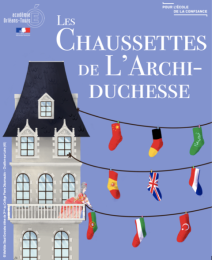 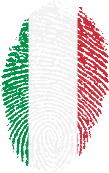 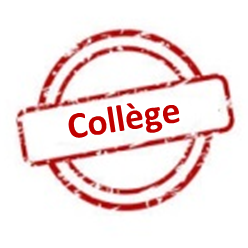 Concours « Les Chaussettes de l’Archiduchesse »
ITALIEN
Évaluateur 1 – 4ème manche – Virelangue 1Nom de l’équipe : ………………………………………………………………………………………………….Nom de l’équipe : ………………………………………………………………………………………………….Nom de l’équipe : ………………………………………………………………………………………………….Nom de l’équipe : ………………………………………………………………………………………………….Nom de l’équipe : ………………………………………………………………………………………………….Nom de l’équipe : ………………………………………………………………………………………………….Una rana nera e rara sulla rena errò una sera.Una rana nera e rara sulla rena errò una sera.Una rana nera e rara sulla rena errò una sera.Una rana nera e rara sulla rena errò una sera.Phonologie.................. / 4Una rana nera e rara sulla rena errò una sera.Una rana nera e rara sulla rena errò una sera.Una rana nera e rara sulla rena errò una sera.Una rana nera e rara sulla rena errò una sera.Articulation des sons.................. / 4Una rana nera e rara sulla rena errò una sera.Una rana nera e rara sulla rena errò una sera.Una rana nera e rara sulla rena errò una sera.Una rana nera e rara sulla rena errò una sera.Traits prosodiques.................. / 4Nom de l’équipe : ………………………………………………………………………………………………….Nom de l’équipe : ………………………………………………………………………………………………….Nom de l’équipe : ………………………………………………………………………………………………….Nom de l’équipe : ………………………………………………………………………………………………….Nom de l’équipe : ………………………………………………………………………………………………….Nom de l’équipe : ………………………………………………………………………………………………….Una rana nera e rara sulla rena errò una sera.Una rana nera e rara sulla rena errò una sera.Una rana nera e rara sulla rena errò una sera.Una rana nera e rara sulla rena errò una sera.Phonologie.................. / 4Una rana nera e rara sulla rena errò una sera.Una rana nera e rara sulla rena errò una sera.Una rana nera e rara sulla rena errò una sera.Una rana nera e rara sulla rena errò una sera.Articulation des sons.................. / 4Una rana nera e rara sulla rena errò una sera.Una rana nera e rara sulla rena errò una sera.Una rana nera e rara sulla rena errò una sera.Una rana nera e rara sulla rena errò una sera.Traits prosodiques.................. / 4Nom de l’équipe : ………………………………………………………………………………………………….Nom de l’équipe : ………………………………………………………………………………………………….Nom de l’équipe : ………………………………………………………………………………………………….Nom de l’équipe : ………………………………………………………………………………………………….Nom de l’équipe : ………………………………………………………………………………………………….Nom de l’équipe : ………………………………………………………………………………………………….Una rana nera e rara sulla rena errò una sera.Una rana nera e rara sulla rena errò una sera.Una rana nera e rara sulla rena errò una sera.Una rana nera e rara sulla rena errò una sera.Phonologie.................. / 4Una rana nera e rara sulla rena errò una sera.Una rana nera e rara sulla rena errò una sera.Una rana nera e rara sulla rena errò una sera.Una rana nera e rara sulla rena errò una sera.Articulation des sons.................. / 4Una rana nera e rara sulla rena errò una sera.Una rana nera e rara sulla rena errò una sera.Una rana nera e rara sulla rena errò una sera.Una rana nera e rara sulla rena errò una sera.Traits prosodiques.................. / 4Nom de l’équipe : ………………………………………………………………………………………………….Nom de l’équipe : ………………………………………………………………………………………………….Nom de l’équipe : ………………………………………………………………………………………………….Nom de l’équipe : ………………………………………………………………………………………………….Nom de l’équipe : ………………………………………………………………………………………………….Nom de l’équipe : ………………………………………………………………………………………………….Una rana nera e rara sulla rena errò una sera.Una rana nera e rara sulla rena errò una sera.Una rana nera e rara sulla rena errò una sera.Una rana nera e rara sulla rena errò una sera.Phonologie.................. / 4Una rana nera e rara sulla rena errò una sera.Una rana nera e rara sulla rena errò una sera.Una rana nera e rara sulla rena errò una sera.Una rana nera e rara sulla rena errò una sera.Articulation des sons.................. / 4Una rana nera e rara sulla rena errò una sera.Una rana nera e rara sulla rena errò una sera.Una rana nera e rara sulla rena errò una sera.Una rana nera e rara sulla rena errò una sera.Traits prosodiques.................. / 4Nom de l’équipe : ………………………………………………………………………………………………….Nom de l’équipe : ………………………………………………………………………………………………….Nom de l’équipe : ………………………………………………………………………………………………….Nom de l’équipe : ………………………………………………………………………………………………….Nom de l’équipe : ………………………………………………………………………………………………….Nom de l’équipe : ………………………………………………………………………………………………….Una rana nera e rara sulla rena errò una sera.Una rana nera e rara sulla rena errò una sera.Una rana nera e rara sulla rena errò una sera.Una rana nera e rara sulla rena errò una sera.Phonologie.................. / 4Una rana nera e rara sulla rena errò una sera.Una rana nera e rara sulla rena errò una sera.Una rana nera e rara sulla rena errò una sera.Una rana nera e rara sulla rena errò una sera.Articulation des sons.................. / 4Una rana nera e rara sulla rena errò una sera.Una rana nera e rara sulla rena errò una sera.Una rana nera e rara sulla rena errò una sera.Una rana nera e rara sulla rena errò una sera.Traits prosodiques.................. / 4Nom de l’équipe : ………………………………………………………………………………………………….Nom de l’équipe : ………………………………………………………………………………………………….Nom de l’équipe : ………………………………………………………………………………………………….Nom de l’équipe : ………………………………………………………………………………………………….Nom de l’équipe : ………………………………………………………………………………………………….Nom de l’équipe : ………………………………………………………………………………………………….Una rana nera e rara sulla rena errò una sera.Una rana nera e rara sulla rena errò una sera.Una rana nera e rara sulla rena errò una sera.Una rana nera e rara sulla rena errò una sera.Phonologie.................. / 4Una rana nera e rara sulla rena errò una sera.Una rana nera e rara sulla rena errò una sera.Una rana nera e rara sulla rena errò una sera.Una rana nera e rara sulla rena errò una sera.Articulation des sons.................. / 4Una rana nera e rara sulla rena errò una sera.Una rana nera e rara sulla rena errò una sera.Una rana nera e rara sulla rena errò una sera.Una rana nera e rara sulla rena errò una sera.Traits prosodiques.................. / 4Nom de l’équipe : ………………………………………………………………………………………………….Nom de l’équipe : ………………………………………………………………………………………………….Nom de l’équipe : ………………………………………………………………………………………………….Nom de l’équipe : ………………………………………………………………………………………………….Nom de l’équipe : ………………………………………………………………………………………………….Nom de l’équipe : ………………………………………………………………………………………………….Una rana nera e rara sulla rena errò una sera.Una rana nera e rara sulla rena errò una sera.Una rana nera e rara sulla rena errò una sera.Una rana nera e rara sulla rena errò una sera.Phonologie.................. / 4Una rana nera e rara sulla rena errò una sera.Una rana nera e rara sulla rena errò una sera.Una rana nera e rara sulla rena errò una sera.Una rana nera e rara sulla rena errò una sera.Articulation des sons.................. / 4Una rana nera e rara sulla rena errò una sera.Una rana nera e rara sulla rena errò una sera.Una rana nera e rara sulla rena errò una sera.Una rana nera e rara sulla rena errò una sera.Traits prosodiques.................. / 4Concours « Les Chaussettes de l’Archiduchesse »
ITALIEN
Évaluateur 2 – 4ème manche – Virelangue 1Concours « Les Chaussettes de l’Archiduchesse »
ITALIEN
Évaluateur 2 – 4ème manche – Virelangue 1Concours « Les Chaussettes de l’Archiduchesse »
ITALIEN
Évaluateur 2 – 4ème manche – Virelangue 1Nom de l’équipe : ………………………………………………………………………………………………….Nom de l’équipe : ………………………………………………………………………………………………….Nom de l’équipe : ………………………………………………………………………………………………….Nom de l’équipe : ………………………………………………………………………………………………….Nom de l’équipe : ………………………………………………………………………………………………….Nom de l’équipe : ………………………………………………………………………………………………….Una rana nera e rara sulla rena errò una sera.Una rana nera e rara sulla rena errò una sera.Una rana nera e rara sulla rena errò una sera.Una rana nera e rara sulla rena errò una sera.Aisance.................. / 4Una rana nera e rara sulla rena errò una sera.Una rana nera e rara sulla rena errò una sera.Una rana nera e rara sulla rena errò una sera.Una rana nera e rara sulla rena errò una sera.Volume.................. / 4Una rana nera e rara sulla rena errò una sera.Una rana nera e rara sulla rena errò una sera.Una rana nera e rara sulla rena errò una sera.Una rana nera e rara sulla rena errò una sera.Nom de l’équipe : ………………………………………………………………………………………………….Nom de l’équipe : ………………………………………………………………………………………………….Nom de l’équipe : ………………………………………………………………………………………………….Nom de l’équipe : ………………………………………………………………………………………………….Nom de l’équipe : ………………………………………………………………………………………………….Nom de l’équipe : ………………………………………………………………………………………………….Una rana nera e rara sulla rena errò una sera.Una rana nera e rara sulla rena errò una sera.Una rana nera e rara sulla rena errò una sera.Una rana nera e rara sulla rena errò una sera.Aisance.................. / 4Una rana nera e rara sulla rena errò una sera.Una rana nera e rara sulla rena errò una sera.Una rana nera e rara sulla rena errò una sera.Una rana nera e rara sulla rena errò una sera.Volume.................. / 4Una rana nera e rara sulla rena errò una sera.Una rana nera e rara sulla rena errò una sera.Una rana nera e rara sulla rena errò una sera.Una rana nera e rara sulla rena errò una sera.Nom de l’équipe : ………………………………………………………………………………………………….Nom de l’équipe : ………………………………………………………………………………………………….Nom de l’équipe : ………………………………………………………………………………………………….Nom de l’équipe : ………………………………………………………………………………………………….Nom de l’équipe : ………………………………………………………………………………………………….Nom de l’équipe : ………………………………………………………………………………………………….Una rana nera e rara sulla rena errò una sera.Una rana nera e rara sulla rena errò una sera.Una rana nera e rara sulla rena errò una sera.Una rana nera e rara sulla rena errò una sera.Aisance.................. / 4Una rana nera e rara sulla rena errò una sera.Una rana nera e rara sulla rena errò una sera.Una rana nera e rara sulla rena errò una sera.Una rana nera e rara sulla rena errò una sera.Volume.................. / 4Una rana nera e rara sulla rena errò una sera.Una rana nera e rara sulla rena errò una sera.Una rana nera e rara sulla rena errò una sera.Una rana nera e rara sulla rena errò una sera.Nom de l’équipe : ………………………………………………………………………………………………….Nom de l’équipe : ………………………………………………………………………………………………….Nom de l’équipe : ………………………………………………………………………………………………….Nom de l’équipe : ………………………………………………………………………………………………….Nom de l’équipe : ………………………………………………………………………………………………….Nom de l’équipe : ………………………………………………………………………………………………….Una rana nera e rara sulla rena errò una sera.Una rana nera e rara sulla rena errò una sera.Una rana nera e rara sulla rena errò una sera.Una rana nera e rara sulla rena errò una sera.Aisance.................. / 4Una rana nera e rara sulla rena errò una sera.Una rana nera e rara sulla rena errò una sera.Una rana nera e rara sulla rena errò una sera.Una rana nera e rara sulla rena errò una sera.Volume.................. / 4Una rana nera e rara sulla rena errò una sera.Una rana nera e rara sulla rena errò una sera.Una rana nera e rara sulla rena errò una sera.Una rana nera e rara sulla rena errò una sera.Nom de l’équipe : ………………………………………………………………………………………………….Nom de l’équipe : ………………………………………………………………………………………………….Nom de l’équipe : ………………………………………………………………………………………………….Nom de l’équipe : ………………………………………………………………………………………………….Nom de l’équipe : ………………………………………………………………………………………………….Nom de l’équipe : ………………………………………………………………………………………………….Una rana nera e rara sulla rena errò una sera.Una rana nera e rara sulla rena errò una sera.Una rana nera e rara sulla rena errò una sera.Una rana nera e rara sulla rena errò una sera.Aisance.................. / 4Una rana nera e rara sulla rena errò una sera.Una rana nera e rara sulla rena errò una sera.Una rana nera e rara sulla rena errò una sera.Una rana nera e rara sulla rena errò una sera.Volume.................. / 4Una rana nera e rara sulla rena errò una sera.Una rana nera e rara sulla rena errò una sera.Una rana nera e rara sulla rena errò una sera.Una rana nera e rara sulla rena errò una sera.Nom de l’équipe : ………………………………………………………………………………………………….Nom de l’équipe : ………………………………………………………………………………………………….Nom de l’équipe : ………………………………………………………………………………………………….Nom de l’équipe : ………………………………………………………………………………………………….Nom de l’équipe : ………………………………………………………………………………………………….Nom de l’équipe : ………………………………………………………………………………………………….Una rana nera e rara sulla rena errò una sera.Una rana nera e rara sulla rena errò una sera.Una rana nera e rara sulla rena errò una sera.Una rana nera e rara sulla rena errò una sera.Aisance.................. / 4Una rana nera e rara sulla rena errò una sera.Una rana nera e rara sulla rena errò una sera.Una rana nera e rara sulla rena errò una sera.Una rana nera e rara sulla rena errò una sera.Volume.................. / 4Una rana nera e rara sulla rena errò una sera.Una rana nera e rara sulla rena errò una sera.Una rana nera e rara sulla rena errò una sera.Una rana nera e rara sulla rena errò una sera.Nom de l’équipe : ………………………………………………………………………………………………….Nom de l’équipe : ………………………………………………………………………………………………….Nom de l’équipe : ………………………………………………………………………………………………….Nom de l’équipe : ………………………………………………………………………………………………….Nom de l’équipe : ………………………………………………………………………………………………….Nom de l’équipe : ………………………………………………………………………………………………….Una rana nera e rara sulla rena errò una sera.Una rana nera e rara sulla rena errò una sera.Una rana nera e rara sulla rena errò una sera.Una rana nera e rara sulla rena errò una sera.Aisance.................. / 4Una rana nera e rara sulla rena errò una sera.Una rana nera e rara sulla rena errò una sera.Una rana nera e rara sulla rena errò una sera.Una rana nera e rara sulla rena errò una sera.Volume.................. / 4Una rana nera e rara sulla rena errò una sera.Una rana nera e rara sulla rena errò una sera.Una rana nera e rara sulla rena errò una sera.Una rana nera e rara sulla rena errò una sera.Concours « Les Chaussettes de l’Archiduchesse »
ITALIEN
Évaluateur 1 – 4ème manche – Virelangue 2Concours « Les Chaussettes de l’Archiduchesse »
ITALIEN
Évaluateur 1 – 4ème manche – Virelangue 2Concours « Les Chaussettes de l’Archiduchesse »
ITALIEN
Évaluateur 1 – 4ème manche – Virelangue 2Nom de l’équipe : ………………………………………………………………………………………………….Nom de l’équipe : ………………………………………………………………………………………………….Nom de l’équipe : ………………………………………………………………………………………………….Nom de l’équipe : ………………………………………………………………………………………………….Nom de l’équipe : ………………………………………………………………………………………………….Nom de l’équipe : ………………………………………………………………………………………………….Li vuoi quei kiwi? E se non vuoi quei kiwi che kiwi vuoi?Li vuoi quei kiwi? E se non vuoi quei kiwi che kiwi vuoi?Li vuoi quei kiwi? E se non vuoi quei kiwi che kiwi vuoi?Li vuoi quei kiwi? E se non vuoi quei kiwi che kiwi vuoi?Phonologie.................. / 4Li vuoi quei kiwi? E se non vuoi quei kiwi che kiwi vuoi?Li vuoi quei kiwi? E se non vuoi quei kiwi che kiwi vuoi?Li vuoi quei kiwi? E se non vuoi quei kiwi che kiwi vuoi?Li vuoi quei kiwi? E se non vuoi quei kiwi che kiwi vuoi?Articulation des sons.................. / 4Li vuoi quei kiwi? E se non vuoi quei kiwi che kiwi vuoi?Li vuoi quei kiwi? E se non vuoi quei kiwi che kiwi vuoi?Li vuoi quei kiwi? E se non vuoi quei kiwi che kiwi vuoi?Li vuoi quei kiwi? E se non vuoi quei kiwi che kiwi vuoi?Traits prosodiques.................. / 4Nom de l’équipe : ………………………………………………………………………………………………….Nom de l’équipe : ………………………………………………………………………………………………….Nom de l’équipe : ………………………………………………………………………………………………….Nom de l’équipe : ………………………………………………………………………………………………….Nom de l’équipe : ………………………………………………………………………………………………….Nom de l’équipe : ………………………………………………………………………………………………….Li vuoi quei kiwi? E se non vuoi quei kiwi che kiwi vuoi?Li vuoi quei kiwi? E se non vuoi quei kiwi che kiwi vuoi?Li vuoi quei kiwi? E se non vuoi quei kiwi che kiwi vuoi?Li vuoi quei kiwi? E se non vuoi quei kiwi che kiwi vuoi?Phonologie.................. / 4Li vuoi quei kiwi? E se non vuoi quei kiwi che kiwi vuoi?Li vuoi quei kiwi? E se non vuoi quei kiwi che kiwi vuoi?Li vuoi quei kiwi? E se non vuoi quei kiwi che kiwi vuoi?Li vuoi quei kiwi? E se non vuoi quei kiwi che kiwi vuoi?Articulation des sons.................. / 4Li vuoi quei kiwi? E se non vuoi quei kiwi che kiwi vuoi?Li vuoi quei kiwi? E se non vuoi quei kiwi che kiwi vuoi?Li vuoi quei kiwi? E se non vuoi quei kiwi che kiwi vuoi?Li vuoi quei kiwi? E se non vuoi quei kiwi che kiwi vuoi?Traits prosodiques.................. / 4Nom de l’équipe : ………………………………………………………………………………………………….Nom de l’équipe : ………………………………………………………………………………………………….Nom de l’équipe : ………………………………………………………………………………………………….Nom de l’équipe : ………………………………………………………………………………………………….Nom de l’équipe : ………………………………………………………………………………………………….Nom de l’équipe : ………………………………………………………………………………………………….Li vuoi quei kiwi? E se non vuoi quei kiwi che kiwi vuoi?Li vuoi quei kiwi? E se non vuoi quei kiwi che kiwi vuoi?Li vuoi quei kiwi? E se non vuoi quei kiwi che kiwi vuoi?Li vuoi quei kiwi? E se non vuoi quei kiwi che kiwi vuoi?Phonologie.................. / 4Li vuoi quei kiwi? E se non vuoi quei kiwi che kiwi vuoi?Li vuoi quei kiwi? E se non vuoi quei kiwi che kiwi vuoi?Li vuoi quei kiwi? E se non vuoi quei kiwi che kiwi vuoi?Li vuoi quei kiwi? E se non vuoi quei kiwi che kiwi vuoi?Articulation des sons.................. / 4Li vuoi quei kiwi? E se non vuoi quei kiwi che kiwi vuoi?Li vuoi quei kiwi? E se non vuoi quei kiwi che kiwi vuoi?Li vuoi quei kiwi? E se non vuoi quei kiwi che kiwi vuoi?Li vuoi quei kiwi? E se non vuoi quei kiwi che kiwi vuoi?Traits prosodiques.................. / 4Nom de l’équipe : ………………………………………………………………………………………………….Nom de l’équipe : ………………………………………………………………………………………………….Nom de l’équipe : ………………………………………………………………………………………………….Nom de l’équipe : ………………………………………………………………………………………………….Nom de l’équipe : ………………………………………………………………………………………………….Nom de l’équipe : ………………………………………………………………………………………………….Li vuoi quei kiwi? E se non vuoi quei kiwi che kiwi vuoi?Li vuoi quei kiwi? E se non vuoi quei kiwi che kiwi vuoi?Li vuoi quei kiwi? E se non vuoi quei kiwi che kiwi vuoi?Li vuoi quei kiwi? E se non vuoi quei kiwi che kiwi vuoi?Phonologie.................. / 4Li vuoi quei kiwi? E se non vuoi quei kiwi che kiwi vuoi?Li vuoi quei kiwi? E se non vuoi quei kiwi che kiwi vuoi?Li vuoi quei kiwi? E se non vuoi quei kiwi che kiwi vuoi?Li vuoi quei kiwi? E se non vuoi quei kiwi che kiwi vuoi?Articulation des sons.................. / 4Li vuoi quei kiwi? E se non vuoi quei kiwi che kiwi vuoi?Li vuoi quei kiwi? E se non vuoi quei kiwi che kiwi vuoi?Li vuoi quei kiwi? E se non vuoi quei kiwi che kiwi vuoi?Li vuoi quei kiwi? E se non vuoi quei kiwi che kiwi vuoi?Traits prosodiques.................. / 4Nom de l’équipe : ………………………………………………………………………………………………….Nom de l’équipe : ………………………………………………………………………………………………….Nom de l’équipe : ………………………………………………………………………………………………….Nom de l’équipe : ………………………………………………………………………………………………….Nom de l’équipe : ………………………………………………………………………………………………….Nom de l’équipe : ………………………………………………………………………………………………….Li vuoi quei kiwi? E se non vuoi quei kiwi che kiwi vuoi?Li vuoi quei kiwi? E se non vuoi quei kiwi che kiwi vuoi?Li vuoi quei kiwi? E se non vuoi quei kiwi che kiwi vuoi?Li vuoi quei kiwi? E se non vuoi quei kiwi che kiwi vuoi?Phonologie.................. / 4Li vuoi quei kiwi? E se non vuoi quei kiwi che kiwi vuoi?Li vuoi quei kiwi? E se non vuoi quei kiwi che kiwi vuoi?Li vuoi quei kiwi? E se non vuoi quei kiwi che kiwi vuoi?Li vuoi quei kiwi? E se non vuoi quei kiwi che kiwi vuoi?Articulation des sons.................. / 4Li vuoi quei kiwi? E se non vuoi quei kiwi che kiwi vuoi?Li vuoi quei kiwi? E se non vuoi quei kiwi che kiwi vuoi?Li vuoi quei kiwi? E se non vuoi quei kiwi che kiwi vuoi?Li vuoi quei kiwi? E se non vuoi quei kiwi che kiwi vuoi?Traits prosodiques.................. / 4Nom de l’équipe : ………………………………………………………………………………………………….Nom de l’équipe : ………………………………………………………………………………………………….Nom de l’équipe : ………………………………………………………………………………………………….Nom de l’équipe : ………………………………………………………………………………………………….Nom de l’équipe : ………………………………………………………………………………………………….Nom de l’équipe : ………………………………………………………………………………………………….Li vuoi quei kiwi? E se non vuoi quei kiwi che kiwi vuoi?Li vuoi quei kiwi? E se non vuoi quei kiwi che kiwi vuoi?Li vuoi quei kiwi? E se non vuoi quei kiwi che kiwi vuoi?Li vuoi quei kiwi? E se non vuoi quei kiwi che kiwi vuoi?Phonologie.................. / 4Li vuoi quei kiwi? E se non vuoi quei kiwi che kiwi vuoi?Li vuoi quei kiwi? E se non vuoi quei kiwi che kiwi vuoi?Li vuoi quei kiwi? E se non vuoi quei kiwi che kiwi vuoi?Li vuoi quei kiwi? E se non vuoi quei kiwi che kiwi vuoi?Articulation des sons.................. / 4Li vuoi quei kiwi? E se non vuoi quei kiwi che kiwi vuoi?Li vuoi quei kiwi? E se non vuoi quei kiwi che kiwi vuoi?Li vuoi quei kiwi? E se non vuoi quei kiwi che kiwi vuoi?Li vuoi quei kiwi? E se non vuoi quei kiwi che kiwi vuoi?Traits prosodiques.................. / 4Nom de l’équipe : ………………………………………………………………………………………………….Nom de l’équipe : ………………………………………………………………………………………………….Nom de l’équipe : ………………………………………………………………………………………………….Nom de l’équipe : ………………………………………………………………………………………………….Nom de l’équipe : ………………………………………………………………………………………………….Nom de l’équipe : ………………………………………………………………………………………………….Li vuoi quei kiwi? E se non vuoi quei kiwi che kiwi vuoi?Li vuoi quei kiwi? E se non vuoi quei kiwi che kiwi vuoi?Li vuoi quei kiwi? E se non vuoi quei kiwi che kiwi vuoi?Li vuoi quei kiwi? E se non vuoi quei kiwi che kiwi vuoi?Phonologie.................. / 4Li vuoi quei kiwi? E se non vuoi quei kiwi che kiwi vuoi?Li vuoi quei kiwi? E se non vuoi quei kiwi che kiwi vuoi?Li vuoi quei kiwi? E se non vuoi quei kiwi che kiwi vuoi?Li vuoi quei kiwi? E se non vuoi quei kiwi che kiwi vuoi?Articulation des sons.................. / 4Li vuoi quei kiwi? E se non vuoi quei kiwi che kiwi vuoi?Li vuoi quei kiwi? E se non vuoi quei kiwi che kiwi vuoi?Li vuoi quei kiwi? E se non vuoi quei kiwi che kiwi vuoi?Li vuoi quei kiwi? E se non vuoi quei kiwi che kiwi vuoi?Traits prosodiques.................. / 4Concours « Les Chaussettes de l’Archiduchesse »
ITALIEN
Évaluateur 2 – 4ème manche – Virelangue 2Concours « Les Chaussettes de l’Archiduchesse »
ITALIEN
Évaluateur 2 – 4ème manche – Virelangue 2Concours « Les Chaussettes de l’Archiduchesse »
ITALIEN
Évaluateur 2 – 4ème manche – Virelangue 2Nom de l’équipe : ………………………………………………………………………………………………….Nom de l’équipe : ………………………………………………………………………………………………….Nom de l’équipe : ………………………………………………………………………………………………….Nom de l’équipe : ………………………………………………………………………………………………….Nom de l’équipe : ………………………………………………………………………………………………….Nom de l’équipe : ………………………………………………………………………………………………….Li vuoi quei kiwi? E se non vuoi quei kiwi che kiwi vuoi?Li vuoi quei kiwi? E se non vuoi quei kiwi che kiwi vuoi?Li vuoi quei kiwi? E se non vuoi quei kiwi che kiwi vuoi?Li vuoi quei kiwi? E se non vuoi quei kiwi che kiwi vuoi?Aisance.................. / 4Li vuoi quei kiwi? E se non vuoi quei kiwi che kiwi vuoi?Li vuoi quei kiwi? E se non vuoi quei kiwi che kiwi vuoi?Li vuoi quei kiwi? E se non vuoi quei kiwi che kiwi vuoi?Li vuoi quei kiwi? E se non vuoi quei kiwi che kiwi vuoi?Volume.................. / 4Li vuoi quei kiwi? E se non vuoi quei kiwi che kiwi vuoi?Li vuoi quei kiwi? E se non vuoi quei kiwi che kiwi vuoi?Li vuoi quei kiwi? E se non vuoi quei kiwi che kiwi vuoi?Li vuoi quei kiwi? E se non vuoi quei kiwi che kiwi vuoi?Nom de l’équipe : ………………………………………………………………………………………………….Nom de l’équipe : ………………………………………………………………………………………………….Nom de l’équipe : ………………………………………………………………………………………………….Nom de l’équipe : ………………………………………………………………………………………………….Nom de l’équipe : ………………………………………………………………………………………………….Nom de l’équipe : ………………………………………………………………………………………………….Li vuoi quei kiwi? E se non vuoi quei kiwi che kiwi vuoi?Li vuoi quei kiwi? E se non vuoi quei kiwi che kiwi vuoi?Li vuoi quei kiwi? E se non vuoi quei kiwi che kiwi vuoi?Li vuoi quei kiwi? E se non vuoi quei kiwi che kiwi vuoi?Aisance.................. / 4Li vuoi quei kiwi? E se non vuoi quei kiwi che kiwi vuoi?Li vuoi quei kiwi? E se non vuoi quei kiwi che kiwi vuoi?Li vuoi quei kiwi? E se non vuoi quei kiwi che kiwi vuoi?Li vuoi quei kiwi? E se non vuoi quei kiwi che kiwi vuoi?Volume.................. / 4Li vuoi quei kiwi? E se non vuoi quei kiwi che kiwi vuoi?Li vuoi quei kiwi? E se non vuoi quei kiwi che kiwi vuoi?Li vuoi quei kiwi? E se non vuoi quei kiwi che kiwi vuoi?Li vuoi quei kiwi? E se non vuoi quei kiwi che kiwi vuoi?Nom de l’équipe : ………………………………………………………………………………………………….Nom de l’équipe : ………………………………………………………………………………………………….Nom de l’équipe : ………………………………………………………………………………………………….Nom de l’équipe : ………………………………………………………………………………………………….Nom de l’équipe : ………………………………………………………………………………………………….Nom de l’équipe : ………………………………………………………………………………………………….Li vuoi quei kiwi? E se non vuoi quei kiwi che kiwi vuoi?Li vuoi quei kiwi? E se non vuoi quei kiwi che kiwi vuoi?Li vuoi quei kiwi? E se non vuoi quei kiwi che kiwi vuoi?Li vuoi quei kiwi? E se non vuoi quei kiwi che kiwi vuoi?Aisance.................. / 4Li vuoi quei kiwi? E se non vuoi quei kiwi che kiwi vuoi?Li vuoi quei kiwi? E se non vuoi quei kiwi che kiwi vuoi?Li vuoi quei kiwi? E se non vuoi quei kiwi che kiwi vuoi?Li vuoi quei kiwi? E se non vuoi quei kiwi che kiwi vuoi?Volume.................. / 4Li vuoi quei kiwi? E se non vuoi quei kiwi che kiwi vuoi?Li vuoi quei kiwi? E se non vuoi quei kiwi che kiwi vuoi?Li vuoi quei kiwi? E se non vuoi quei kiwi che kiwi vuoi?Li vuoi quei kiwi? E se non vuoi quei kiwi che kiwi vuoi?Nom de l’équipe : ………………………………………………………………………………………………….Nom de l’équipe : ………………………………………………………………………………………………….Nom de l’équipe : ………………………………………………………………………………………………….Nom de l’équipe : ………………………………………………………………………………………………….Nom de l’équipe : ………………………………………………………………………………………………….Nom de l’équipe : ………………………………………………………………………………………………….Li vuoi quei kiwi? E se non vuoi quei kiwi che kiwi vuoi?Li vuoi quei kiwi? E se non vuoi quei kiwi che kiwi vuoi?Li vuoi quei kiwi? E se non vuoi quei kiwi che kiwi vuoi?Li vuoi quei kiwi? E se non vuoi quei kiwi che kiwi vuoi?Aisance.................. / 4Li vuoi quei kiwi? E se non vuoi quei kiwi che kiwi vuoi?Li vuoi quei kiwi? E se non vuoi quei kiwi che kiwi vuoi?Li vuoi quei kiwi? E se non vuoi quei kiwi che kiwi vuoi?Li vuoi quei kiwi? E se non vuoi quei kiwi che kiwi vuoi?Volume.................. / 4Li vuoi quei kiwi? E se non vuoi quei kiwi che kiwi vuoi?Li vuoi quei kiwi? E se non vuoi quei kiwi che kiwi vuoi?Li vuoi quei kiwi? E se non vuoi quei kiwi che kiwi vuoi?Li vuoi quei kiwi? E se non vuoi quei kiwi che kiwi vuoi?Nom de l’équipe : ………………………………………………………………………………………………….Nom de l’équipe : ………………………………………………………………………………………………….Nom de l’équipe : ………………………………………………………………………………………………….Nom de l’équipe : ………………………………………………………………………………………………….Nom de l’équipe : ………………………………………………………………………………………………….Nom de l’équipe : ………………………………………………………………………………………………….Li vuoi quei kiwi? E se non vuoi quei kiwi che kiwi vuoi?Li vuoi quei kiwi? E se non vuoi quei kiwi che kiwi vuoi?Li vuoi quei kiwi? E se non vuoi quei kiwi che kiwi vuoi?Li vuoi quei kiwi? E se non vuoi quei kiwi che kiwi vuoi?Aisance.................. / 4Li vuoi quei kiwi? E se non vuoi quei kiwi che kiwi vuoi?Li vuoi quei kiwi? E se non vuoi quei kiwi che kiwi vuoi?Li vuoi quei kiwi? E se non vuoi quei kiwi che kiwi vuoi?Li vuoi quei kiwi? E se non vuoi quei kiwi che kiwi vuoi?Volume.................. / 4Li vuoi quei kiwi? E se non vuoi quei kiwi che kiwi vuoi?Li vuoi quei kiwi? E se non vuoi quei kiwi che kiwi vuoi?Li vuoi quei kiwi? E se non vuoi quei kiwi che kiwi vuoi?Li vuoi quei kiwi? E se non vuoi quei kiwi che kiwi vuoi?Nom de l’équipe : ………………………………………………………………………………………………….Nom de l’équipe : ………………………………………………………………………………………………….Nom de l’équipe : ………………………………………………………………………………………………….Nom de l’équipe : ………………………………………………………………………………………………….Nom de l’équipe : ………………………………………………………………………………………………….Nom de l’équipe : ………………………………………………………………………………………………….Li vuoi quei kiwi? E se non vuoi quei kiwi che kiwi vuoi?Li vuoi quei kiwi? E se non vuoi quei kiwi che kiwi vuoi?Li vuoi quei kiwi? E se non vuoi quei kiwi che kiwi vuoi?Li vuoi quei kiwi? E se non vuoi quei kiwi che kiwi vuoi?Aisance.................. / 4Li vuoi quei kiwi? E se non vuoi quei kiwi che kiwi vuoi?Li vuoi quei kiwi? E se non vuoi quei kiwi che kiwi vuoi?Li vuoi quei kiwi? E se non vuoi quei kiwi che kiwi vuoi?Li vuoi quei kiwi? E se non vuoi quei kiwi che kiwi vuoi?Volume.................. / 4Li vuoi quei kiwi? E se non vuoi quei kiwi che kiwi vuoi?Li vuoi quei kiwi? E se non vuoi quei kiwi che kiwi vuoi?Li vuoi quei kiwi? E se non vuoi quei kiwi che kiwi vuoi?Li vuoi quei kiwi? E se non vuoi quei kiwi che kiwi vuoi?Nom de l’équipe : ………………………………………………………………………………………………….Nom de l’équipe : ………………………………………………………………………………………………….Nom de l’équipe : ………………………………………………………………………………………………….Nom de l’équipe : ………………………………………………………………………………………………….Nom de l’équipe : ………………………………………………………………………………………………….Nom de l’équipe : ………………………………………………………………………………………………….Li vuoi quei kiwi? E se non vuoi quei kiwi che kiwi vuoi?Li vuoi quei kiwi? E se non vuoi quei kiwi che kiwi vuoi?Li vuoi quei kiwi? E se non vuoi quei kiwi che kiwi vuoi?Li vuoi quei kiwi? E se non vuoi quei kiwi che kiwi vuoi?Aisance.................. / 4Li vuoi quei kiwi? E se non vuoi quei kiwi che kiwi vuoi?Li vuoi quei kiwi? E se non vuoi quei kiwi che kiwi vuoi?Li vuoi quei kiwi? E se non vuoi quei kiwi che kiwi vuoi?Li vuoi quei kiwi? E se non vuoi quei kiwi che kiwi vuoi?Volume.................. / 4Li vuoi quei kiwi? E se non vuoi quei kiwi che kiwi vuoi?Li vuoi quei kiwi? E se non vuoi quei kiwi che kiwi vuoi?Li vuoi quei kiwi? E se non vuoi quei kiwi che kiwi vuoi?Li vuoi quei kiwi? E se non vuoi quei kiwi che kiwi vuoi?Concours « Les Chaussettes de l’Archiduchesse »
ITALIEN
Évaluateur 1 – 4ème manche – Virelangue 3Concours « Les Chaussettes de l’Archiduchesse »
ITALIEN
Évaluateur 1 – 4ème manche – Virelangue 3Concours « Les Chaussettes de l’Archiduchesse »
ITALIEN
Évaluateur 1 – 4ème manche – Virelangue 3Nom de l’équipe : ………………………………………………………………………………………………….Nom de l’équipe : ………………………………………………………………………………………………….Nom de l’équipe : ………………………………………………………………………………………………….Nom de l’équipe : ………………………………………………………………………………………………….Nom de l’équipe : ………………………………………………………………………………………………….Nom de l’équipe : ………………………………………………………………………………………………….Guglielmo coglie ghiaia dagli scogli scagliandola oltre gli scogli tra mille gorgogli.Guglielmo coglie ghiaia dagli scogli scagliandola oltre gli scogli tra mille gorgogli.Guglielmo coglie ghiaia dagli scogli scagliandola oltre gli scogli tra mille gorgogli.Guglielmo coglie ghiaia dagli scogli scagliandola oltre gli scogli tra mille gorgogli.Phonologie.................. / 4Guglielmo coglie ghiaia dagli scogli scagliandola oltre gli scogli tra mille gorgogli.Guglielmo coglie ghiaia dagli scogli scagliandola oltre gli scogli tra mille gorgogli.Guglielmo coglie ghiaia dagli scogli scagliandola oltre gli scogli tra mille gorgogli.Guglielmo coglie ghiaia dagli scogli scagliandola oltre gli scogli tra mille gorgogli.Articulation des sons.................. / 4Guglielmo coglie ghiaia dagli scogli scagliandola oltre gli scogli tra mille gorgogli.Guglielmo coglie ghiaia dagli scogli scagliandola oltre gli scogli tra mille gorgogli.Guglielmo coglie ghiaia dagli scogli scagliandola oltre gli scogli tra mille gorgogli.Guglielmo coglie ghiaia dagli scogli scagliandola oltre gli scogli tra mille gorgogli.Traits prosodiques.................. / 4Nom de l’équipe : ………………………………………………………………………………………………….Nom de l’équipe : ………………………………………………………………………………………………….Nom de l’équipe : ………………………………………………………………………………………………….Nom de l’équipe : ………………………………………………………………………………………………….Nom de l’équipe : ………………………………………………………………………………………………….Nom de l’équipe : ………………………………………………………………………………………………….Guglielmo coglie ghiaia dagli scogli scagliandola oltre gli scogli tra mille gorgogli.Guglielmo coglie ghiaia dagli scogli scagliandola oltre gli scogli tra mille gorgogli.Guglielmo coglie ghiaia dagli scogli scagliandola oltre gli scogli tra mille gorgogli.Guglielmo coglie ghiaia dagli scogli scagliandola oltre gli scogli tra mille gorgogli.Phonologie.................. / 4Guglielmo coglie ghiaia dagli scogli scagliandola oltre gli scogli tra mille gorgogli.Guglielmo coglie ghiaia dagli scogli scagliandola oltre gli scogli tra mille gorgogli.Guglielmo coglie ghiaia dagli scogli scagliandola oltre gli scogli tra mille gorgogli.Guglielmo coglie ghiaia dagli scogli scagliandola oltre gli scogli tra mille gorgogli.Articulation des sons.................. / 4Guglielmo coglie ghiaia dagli scogli scagliandola oltre gli scogli tra mille gorgogli.Guglielmo coglie ghiaia dagli scogli scagliandola oltre gli scogli tra mille gorgogli.Guglielmo coglie ghiaia dagli scogli scagliandola oltre gli scogli tra mille gorgogli.Guglielmo coglie ghiaia dagli scogli scagliandola oltre gli scogli tra mille gorgogli.Traits prosodiques.................. / 4Nom de l’équipe : ………………………………………………………………………………………………….Nom de l’équipe : ………………………………………………………………………………………………….Nom de l’équipe : ………………………………………………………………………………………………….Nom de l’équipe : ………………………………………………………………………………………………….Nom de l’équipe : ………………………………………………………………………………………………….Nom de l’équipe : ………………………………………………………………………………………………….Guglielmo coglie ghiaia dagli scogli scagliandola oltre gli scogli tra mille gorgogli.Guglielmo coglie ghiaia dagli scogli scagliandola oltre gli scogli tra mille gorgogli.Guglielmo coglie ghiaia dagli scogli scagliandola oltre gli scogli tra mille gorgogli.Guglielmo coglie ghiaia dagli scogli scagliandola oltre gli scogli tra mille gorgogli.Phonologie.................. / 4Guglielmo coglie ghiaia dagli scogli scagliandola oltre gli scogli tra mille gorgogli.Guglielmo coglie ghiaia dagli scogli scagliandola oltre gli scogli tra mille gorgogli.Guglielmo coglie ghiaia dagli scogli scagliandola oltre gli scogli tra mille gorgogli.Guglielmo coglie ghiaia dagli scogli scagliandola oltre gli scogli tra mille gorgogli.Articulation des sons.................. / 4Guglielmo coglie ghiaia dagli scogli scagliandola oltre gli scogli tra mille gorgogli.Guglielmo coglie ghiaia dagli scogli scagliandola oltre gli scogli tra mille gorgogli.Guglielmo coglie ghiaia dagli scogli scagliandola oltre gli scogli tra mille gorgogli.Guglielmo coglie ghiaia dagli scogli scagliandola oltre gli scogli tra mille gorgogli.Traits prosodiques.................. / 4Nom de l’équipe : ………………………………………………………………………………………………….Nom de l’équipe : ………………………………………………………………………………………………….Nom de l’équipe : ………………………………………………………………………………………………….Nom de l’équipe : ………………………………………………………………………………………………….Nom de l’équipe : ………………………………………………………………………………………………….Nom de l’équipe : ………………………………………………………………………………………………….Guglielmo coglie ghiaia dagli scogli scagliandola oltre gli scogli tra mille gorgogli.Guglielmo coglie ghiaia dagli scogli scagliandola oltre gli scogli tra mille gorgogli.Guglielmo coglie ghiaia dagli scogli scagliandola oltre gli scogli tra mille gorgogli.Guglielmo coglie ghiaia dagli scogli scagliandola oltre gli scogli tra mille gorgogli.Phonologie.................. / 4Guglielmo coglie ghiaia dagli scogli scagliandola oltre gli scogli tra mille gorgogli.Guglielmo coglie ghiaia dagli scogli scagliandola oltre gli scogli tra mille gorgogli.Guglielmo coglie ghiaia dagli scogli scagliandola oltre gli scogli tra mille gorgogli.Guglielmo coglie ghiaia dagli scogli scagliandola oltre gli scogli tra mille gorgogli.Articulation des sons.................. / 4Guglielmo coglie ghiaia dagli scogli scagliandola oltre gli scogli tra mille gorgogli.Guglielmo coglie ghiaia dagli scogli scagliandola oltre gli scogli tra mille gorgogli.Guglielmo coglie ghiaia dagli scogli scagliandola oltre gli scogli tra mille gorgogli.Guglielmo coglie ghiaia dagli scogli scagliandola oltre gli scogli tra mille gorgogli.Traits prosodiques.................. / 4Nom de l’équipe : ………………………………………………………………………………………………….Nom de l’équipe : ………………………………………………………………………………………………….Nom de l’équipe : ………………………………………………………………………………………………….Nom de l’équipe : ………………………………………………………………………………………………….Nom de l’équipe : ………………………………………………………………………………………………….Nom de l’équipe : ………………………………………………………………………………………………….Guglielmo coglie ghiaia dagli scogli scagliandola oltre gli scogli tra mille gorgogli.Guglielmo coglie ghiaia dagli scogli scagliandola oltre gli scogli tra mille gorgogli.Guglielmo coglie ghiaia dagli scogli scagliandola oltre gli scogli tra mille gorgogli.Guglielmo coglie ghiaia dagli scogli scagliandola oltre gli scogli tra mille gorgogli.Phonologie.................. / 4Guglielmo coglie ghiaia dagli scogli scagliandola oltre gli scogli tra mille gorgogli.Guglielmo coglie ghiaia dagli scogli scagliandola oltre gli scogli tra mille gorgogli.Guglielmo coglie ghiaia dagli scogli scagliandola oltre gli scogli tra mille gorgogli.Guglielmo coglie ghiaia dagli scogli scagliandola oltre gli scogli tra mille gorgogli.Articulation des sons.................. / 4Guglielmo coglie ghiaia dagli scogli scagliandola oltre gli scogli tra mille gorgogli.Guglielmo coglie ghiaia dagli scogli scagliandola oltre gli scogli tra mille gorgogli.Guglielmo coglie ghiaia dagli scogli scagliandola oltre gli scogli tra mille gorgogli.Guglielmo coglie ghiaia dagli scogli scagliandola oltre gli scogli tra mille gorgogli.Traits prosodiques.................. / 4Nom de l’équipe : ………………………………………………………………………………………………….Nom de l’équipe : ………………………………………………………………………………………………….Nom de l’équipe : ………………………………………………………………………………………………….Nom de l’équipe : ………………………………………………………………………………………………….Nom de l’équipe : ………………………………………………………………………………………………….Nom de l’équipe : ………………………………………………………………………………………………….Guglielmo coglie ghiaia dagli scogli scagliandola oltre gli scogli tra mille gorgogliGuglielmo coglie ghiaia dagli scogli scagliandola oltre gli scogli tra mille gorgogliGuglielmo coglie ghiaia dagli scogli scagliandola oltre gli scogli tra mille gorgogliGuglielmo coglie ghiaia dagli scogli scagliandola oltre gli scogli tra mille gorgogliPhonologie.................. / 4Guglielmo coglie ghiaia dagli scogli scagliandola oltre gli scogli tra mille gorgogliGuglielmo coglie ghiaia dagli scogli scagliandola oltre gli scogli tra mille gorgogliGuglielmo coglie ghiaia dagli scogli scagliandola oltre gli scogli tra mille gorgogliGuglielmo coglie ghiaia dagli scogli scagliandola oltre gli scogli tra mille gorgogliArticulation des sons.................. / 4Guglielmo coglie ghiaia dagli scogli scagliandola oltre gli scogli tra mille gorgogliGuglielmo coglie ghiaia dagli scogli scagliandola oltre gli scogli tra mille gorgogliGuglielmo coglie ghiaia dagli scogli scagliandola oltre gli scogli tra mille gorgogliGuglielmo coglie ghiaia dagli scogli scagliandola oltre gli scogli tra mille gorgogliTraits prosodiques.................. / 4Nom de l’équipe : ………………………………………………………………………………………………….Nom de l’équipe : ………………………………………………………………………………………………….Nom de l’équipe : ………………………………………………………………………………………………….Nom de l’équipe : ………………………………………………………………………………………………….Nom de l’équipe : ………………………………………………………………………………………………….Nom de l’équipe : ………………………………………………………………………………………………….Guglielmo coglie ghiaia dagli scogli scagliandola oltre gli scogli tra mille gorgogli.Guglielmo coglie ghiaia dagli scogli scagliandola oltre gli scogli tra mille gorgogli.Guglielmo coglie ghiaia dagli scogli scagliandola oltre gli scogli tra mille gorgogli.Guglielmo coglie ghiaia dagli scogli scagliandola oltre gli scogli tra mille gorgogli.Phonologie.................. / 4Guglielmo coglie ghiaia dagli scogli scagliandola oltre gli scogli tra mille gorgogli.Guglielmo coglie ghiaia dagli scogli scagliandola oltre gli scogli tra mille gorgogli.Guglielmo coglie ghiaia dagli scogli scagliandola oltre gli scogli tra mille gorgogli.Guglielmo coglie ghiaia dagli scogli scagliandola oltre gli scogli tra mille gorgogli.Articulation des sons.................. / 4Guglielmo coglie ghiaia dagli scogli scagliandola oltre gli scogli tra mille gorgogli.Guglielmo coglie ghiaia dagli scogli scagliandola oltre gli scogli tra mille gorgogli.Guglielmo coglie ghiaia dagli scogli scagliandola oltre gli scogli tra mille gorgogli.Guglielmo coglie ghiaia dagli scogli scagliandola oltre gli scogli tra mille gorgogli.Traits prosodiques.................. / 4Concours « Les Chaussettes de l’Archiduchesse »
ITALIEN
Évaluateur 2 – 4ème manche – Virelangue 3Concours « Les Chaussettes de l’Archiduchesse »
ITALIEN
Évaluateur 2 – 4ème manche – Virelangue 3Concours « Les Chaussettes de l’Archiduchesse »
ITALIEN
Évaluateur 2 – 4ème manche – Virelangue 3Nom de l’équipe : ………………………………………………………………………………………………….Nom de l’équipe : ………………………………………………………………………………………………….Nom de l’équipe : ………………………………………………………………………………………………….Nom de l’équipe : ………………………………………………………………………………………………….Nom de l’équipe : ………………………………………………………………………………………………….Nom de l’équipe : ………………………………………………………………………………………………….Guglielmo coglie ghiaia dagli scogli scagliandola oltre gli scogli tra mille gorgogli.Guglielmo coglie ghiaia dagli scogli scagliandola oltre gli scogli tra mille gorgogli.Guglielmo coglie ghiaia dagli scogli scagliandola oltre gli scogli tra mille gorgogli.Guglielmo coglie ghiaia dagli scogli scagliandola oltre gli scogli tra mille gorgogli.Aisance.................. / 4Guglielmo coglie ghiaia dagli scogli scagliandola oltre gli scogli tra mille gorgogli.Guglielmo coglie ghiaia dagli scogli scagliandola oltre gli scogli tra mille gorgogli.Guglielmo coglie ghiaia dagli scogli scagliandola oltre gli scogli tra mille gorgogli.Guglielmo coglie ghiaia dagli scogli scagliandola oltre gli scogli tra mille gorgogli.Volume.................. / 4Guglielmo coglie ghiaia dagli scogli scagliandola oltre gli scogli tra mille gorgogli.Guglielmo coglie ghiaia dagli scogli scagliandola oltre gli scogli tra mille gorgogli.Guglielmo coglie ghiaia dagli scogli scagliandola oltre gli scogli tra mille gorgogli.Guglielmo coglie ghiaia dagli scogli scagliandola oltre gli scogli tra mille gorgogli.Nom de l’équipe : ………………………………………………………………………………………………….Nom de l’équipe : ………………………………………………………………………………………………….Nom de l’équipe : ………………………………………………………………………………………………….Nom de l’équipe : ………………………………………………………………………………………………….Nom de l’équipe : ………………………………………………………………………………………………….Nom de l’équipe : ………………………………………………………………………………………………….Guglielmo coglie ghiaia dagli scogli scagliandola oltre gli scogli tra mille gorgogli.Guglielmo coglie ghiaia dagli scogli scagliandola oltre gli scogli tra mille gorgogli.Guglielmo coglie ghiaia dagli scogli scagliandola oltre gli scogli tra mille gorgogli.Guglielmo coglie ghiaia dagli scogli scagliandola oltre gli scogli tra mille gorgogli.Aisance.................. / 4Guglielmo coglie ghiaia dagli scogli scagliandola oltre gli scogli tra mille gorgogli.Guglielmo coglie ghiaia dagli scogli scagliandola oltre gli scogli tra mille gorgogli.Guglielmo coglie ghiaia dagli scogli scagliandola oltre gli scogli tra mille gorgogli.Guglielmo coglie ghiaia dagli scogli scagliandola oltre gli scogli tra mille gorgogli.Volume.................. / 4Guglielmo coglie ghiaia dagli scogli scagliandola oltre gli scogli tra mille gorgogli.Guglielmo coglie ghiaia dagli scogli scagliandola oltre gli scogli tra mille gorgogli.Guglielmo coglie ghiaia dagli scogli scagliandola oltre gli scogli tra mille gorgogli.Guglielmo coglie ghiaia dagli scogli scagliandola oltre gli scogli tra mille gorgogli.Nom de l’équipe : ………………………………………………………………………………………………….Nom de l’équipe : ………………………………………………………………………………………………….Nom de l’équipe : ………………………………………………………………………………………………….Nom de l’équipe : ………………………………………………………………………………………………….Nom de l’équipe : ………………………………………………………………………………………………….Nom de l’équipe : ………………………………………………………………………………………………….Guglielmo coglie ghiaia dagli scogli scagliandola oltre gli scogli tra mille gorgogli.Guglielmo coglie ghiaia dagli scogli scagliandola oltre gli scogli tra mille gorgogli.Guglielmo coglie ghiaia dagli scogli scagliandola oltre gli scogli tra mille gorgogli.Guglielmo coglie ghiaia dagli scogli scagliandola oltre gli scogli tra mille gorgogli.Aisance.................. / 4Guglielmo coglie ghiaia dagli scogli scagliandola oltre gli scogli tra mille gorgogli.Guglielmo coglie ghiaia dagli scogli scagliandola oltre gli scogli tra mille gorgogli.Guglielmo coglie ghiaia dagli scogli scagliandola oltre gli scogli tra mille gorgogli.Guglielmo coglie ghiaia dagli scogli scagliandola oltre gli scogli tra mille gorgogli.Volume.................. / 4Guglielmo coglie ghiaia dagli scogli scagliandola oltre gli scogli tra mille gorgogli.Guglielmo coglie ghiaia dagli scogli scagliandola oltre gli scogli tra mille gorgogli.Guglielmo coglie ghiaia dagli scogli scagliandola oltre gli scogli tra mille gorgogli.Guglielmo coglie ghiaia dagli scogli scagliandola oltre gli scogli tra mille gorgogli.Nom de l’équipe : ………………………………………………………………………………………………….Nom de l’équipe : ………………………………………………………………………………………………….Nom de l’équipe : ………………………………………………………………………………………………….Nom de l’équipe : ………………………………………………………………………………………………….Nom de l’équipe : ………………………………………………………………………………………………….Nom de l’équipe : ………………………………………………………………………………………………….Guglielmo coglie ghiaia dagli scogli scagliandola oltre gli scogli tra mille gorgogli.Guglielmo coglie ghiaia dagli scogli scagliandola oltre gli scogli tra mille gorgogli.Guglielmo coglie ghiaia dagli scogli scagliandola oltre gli scogli tra mille gorgogli.Guglielmo coglie ghiaia dagli scogli scagliandola oltre gli scogli tra mille gorgogli.Aisance.................. / 4Guglielmo coglie ghiaia dagli scogli scagliandola oltre gli scogli tra mille gorgogli.Guglielmo coglie ghiaia dagli scogli scagliandola oltre gli scogli tra mille gorgogli.Guglielmo coglie ghiaia dagli scogli scagliandola oltre gli scogli tra mille gorgogli.Guglielmo coglie ghiaia dagli scogli scagliandola oltre gli scogli tra mille gorgogli.Volume.................. / 4Guglielmo coglie ghiaia dagli scogli scagliandola oltre gli scogli tra mille gorgogli.Guglielmo coglie ghiaia dagli scogli scagliandola oltre gli scogli tra mille gorgogli.Guglielmo coglie ghiaia dagli scogli scagliandola oltre gli scogli tra mille gorgogli.Guglielmo coglie ghiaia dagli scogli scagliandola oltre gli scogli tra mille gorgogli.Nom de l’équipe : ………………………………………………………………………………………………….Nom de l’équipe : ………………………………………………………………………………………………….Nom de l’équipe : ………………………………………………………………………………………………….Nom de l’équipe : ………………………………………………………………………………………………….Nom de l’équipe : ………………………………………………………………………………………………….Nom de l’équipe : ………………………………………………………………………………………………….Guglielmo coglie ghiaia dagli scogli scagliandola oltre gli scogli tra mille gorgogli.Guglielmo coglie ghiaia dagli scogli scagliandola oltre gli scogli tra mille gorgogli.Guglielmo coglie ghiaia dagli scogli scagliandola oltre gli scogli tra mille gorgogli.Guglielmo coglie ghiaia dagli scogli scagliandola oltre gli scogli tra mille gorgogli.Aisance.................. / 4Guglielmo coglie ghiaia dagli scogli scagliandola oltre gli scogli tra mille gorgogli.Guglielmo coglie ghiaia dagli scogli scagliandola oltre gli scogli tra mille gorgogli.Guglielmo coglie ghiaia dagli scogli scagliandola oltre gli scogli tra mille gorgogli.Guglielmo coglie ghiaia dagli scogli scagliandola oltre gli scogli tra mille gorgogli.Volume.................. / 4Guglielmo coglie ghiaia dagli scogli scagliandola oltre gli scogli tra mille gorgogli.Guglielmo coglie ghiaia dagli scogli scagliandola oltre gli scogli tra mille gorgogli.Guglielmo coglie ghiaia dagli scogli scagliandola oltre gli scogli tra mille gorgogli.Guglielmo coglie ghiaia dagli scogli scagliandola oltre gli scogli tra mille gorgogli.Nom de l’équipe : ………………………………………………………………………………………………….Nom de l’équipe : ………………………………………………………………………………………………….Nom de l’équipe : ………………………………………………………………………………………………….Nom de l’équipe : ………………………………………………………………………………………………….Nom de l’équipe : ………………………………………………………………………………………………….Nom de l’équipe : ………………………………………………………………………………………………….Guglielmo coglie ghiaia dagli scogli scagliandola oltre gli scogli tra mille gorgogli.Guglielmo coglie ghiaia dagli scogli scagliandola oltre gli scogli tra mille gorgogli.Guglielmo coglie ghiaia dagli scogli scagliandola oltre gli scogli tra mille gorgogli.Guglielmo coglie ghiaia dagli scogli scagliandola oltre gli scogli tra mille gorgogli.Aisance.................. / 4Guglielmo coglie ghiaia dagli scogli scagliandola oltre gli scogli tra mille gorgogli.Guglielmo coglie ghiaia dagli scogli scagliandola oltre gli scogli tra mille gorgogli.Guglielmo coglie ghiaia dagli scogli scagliandola oltre gli scogli tra mille gorgogli.Guglielmo coglie ghiaia dagli scogli scagliandola oltre gli scogli tra mille gorgogli.Volume.................. / 4Guglielmo coglie ghiaia dagli scogli scagliandola oltre gli scogli tra mille gorgogli.Guglielmo coglie ghiaia dagli scogli scagliandola oltre gli scogli tra mille gorgogli.Guglielmo coglie ghiaia dagli scogli scagliandola oltre gli scogli tra mille gorgogli.Guglielmo coglie ghiaia dagli scogli scagliandola oltre gli scogli tra mille gorgogli.Nom de l’équipe : ………………………………………………………………………………………………….Nom de l’équipe : ………………………………………………………………………………………………….Nom de l’équipe : ………………………………………………………………………………………………….Nom de l’équipe : ………………………………………………………………………………………………….Nom de l’équipe : ………………………………………………………………………………………………….Nom de l’équipe : ………………………………………………………………………………………………….Guglielmo coglie ghiaia dagli scogli scagliandola oltre gli scogli tra mille gorgogli.Guglielmo coglie ghiaia dagli scogli scagliandola oltre gli scogli tra mille gorgogli.Guglielmo coglie ghiaia dagli scogli scagliandola oltre gli scogli tra mille gorgogli.Guglielmo coglie ghiaia dagli scogli scagliandola oltre gli scogli tra mille gorgogli.Aisance.................. / 4Guglielmo coglie ghiaia dagli scogli scagliandola oltre gli scogli tra mille gorgogli.Guglielmo coglie ghiaia dagli scogli scagliandola oltre gli scogli tra mille gorgogli.Guglielmo coglie ghiaia dagli scogli scagliandola oltre gli scogli tra mille gorgogli.Guglielmo coglie ghiaia dagli scogli scagliandola oltre gli scogli tra mille gorgogli.Volume.................. / 4Guglielmo coglie ghiaia dagli scogli scagliandola oltre gli scogli tra mille gorgogli.Guglielmo coglie ghiaia dagli scogli scagliandola oltre gli scogli tra mille gorgogli.Guglielmo coglie ghiaia dagli scogli scagliandola oltre gli scogli tra mille gorgogli.Guglielmo coglie ghiaia dagli scogli scagliandola oltre gli scogli tra mille gorgogli.Concours « Les Chaussettes de l’Archiduchesse »
ITALIEN
Évaluateur 1 – 5ème manche – Virelangue 1Concours « Les Chaussettes de l’Archiduchesse »
ITALIEN
Évaluateur 1 – 5ème manche – Virelangue 1Concours « Les Chaussettes de l’Archiduchesse »
ITALIEN
Évaluateur 1 – 5ème manche – Virelangue 1Nom de l’équipe : ………………………………………………………………………………………………….Nom de l’équipe : ………………………………………………………………………………………………….Nom de l’équipe : ………………………………………………………………………………………………….Nom de l’équipe : ………………………………………………………………………………………………….Nom de l’équipe : ………………………………………………………………………………………………….Nom de l’équipe : ………………………………………………………………………………………………….Sa chi sa se sa chi sa che se sa non sa se sa: sol chi sa che nulla sa ne sa più di chi ne sa.Sa chi sa se sa chi sa che se sa non sa se sa: sol chi sa che nulla sa ne sa più di chi ne sa.Sa chi sa se sa chi sa che se sa non sa se sa: sol chi sa che nulla sa ne sa più di chi ne sa.Sa chi sa se sa chi sa che se sa non sa se sa: sol chi sa che nulla sa ne sa più di chi ne sa.Phonologie.................. / 4Sa chi sa se sa chi sa che se sa non sa se sa: sol chi sa che nulla sa ne sa più di chi ne sa.Sa chi sa se sa chi sa che se sa non sa se sa: sol chi sa che nulla sa ne sa più di chi ne sa.Sa chi sa se sa chi sa che se sa non sa se sa: sol chi sa che nulla sa ne sa più di chi ne sa.Sa chi sa se sa chi sa che se sa non sa se sa: sol chi sa che nulla sa ne sa più di chi ne sa.Articulation des sons.................. / 4Sa chi sa se sa chi sa che se sa non sa se sa: sol chi sa che nulla sa ne sa più di chi ne sa.Sa chi sa se sa chi sa che se sa non sa se sa: sol chi sa che nulla sa ne sa più di chi ne sa.Sa chi sa se sa chi sa che se sa non sa se sa: sol chi sa che nulla sa ne sa più di chi ne sa.Sa chi sa se sa chi sa che se sa non sa se sa: sol chi sa che nulla sa ne sa più di chi ne sa.Traits prosodiques.................. / 4Nom de l’équipe : ………………………………………………………………………………………………….Nom de l’équipe : ………………………………………………………………………………………………….Nom de l’équipe : ………………………………………………………………………………………………….Nom de l’équipe : ………………………………………………………………………………………………….Nom de l’équipe : ………………………………………………………………………………………………….Nom de l’équipe : ………………………………………………………………………………………………….Sa chi sa se sa chi sa che se sa non sa se sa: sol chi sa che nulla sa ne sa più di chi ne sa.Sa chi sa se sa chi sa che se sa non sa se sa: sol chi sa che nulla sa ne sa più di chi ne sa.Sa chi sa se sa chi sa che se sa non sa se sa: sol chi sa che nulla sa ne sa più di chi ne sa.Sa chi sa se sa chi sa che se sa non sa se sa: sol chi sa che nulla sa ne sa più di chi ne sa.Phonologie.................. / 4Sa chi sa se sa chi sa che se sa non sa se sa: sol chi sa che nulla sa ne sa più di chi ne sa.Sa chi sa se sa chi sa che se sa non sa se sa: sol chi sa che nulla sa ne sa più di chi ne sa.Sa chi sa se sa chi sa che se sa non sa se sa: sol chi sa che nulla sa ne sa più di chi ne sa.Sa chi sa se sa chi sa che se sa non sa se sa: sol chi sa che nulla sa ne sa più di chi ne sa.Articulation des sons.................. / 4Sa chi sa se sa chi sa che se sa non sa se sa: sol chi sa che nulla sa ne sa più di chi ne sa.Sa chi sa se sa chi sa che se sa non sa se sa: sol chi sa che nulla sa ne sa più di chi ne sa.Sa chi sa se sa chi sa che se sa non sa se sa: sol chi sa che nulla sa ne sa più di chi ne sa.Sa chi sa se sa chi sa che se sa non sa se sa: sol chi sa che nulla sa ne sa più di chi ne sa.Traits prosodiques.................. / 4Nom de l’équipe : ………………………………………………………………………………………………….Nom de l’équipe : ………………………………………………………………………………………………….Nom de l’équipe : ………………………………………………………………………………………………….Nom de l’équipe : ………………………………………………………………………………………………….Nom de l’équipe : ………………………………………………………………………………………………….Nom de l’équipe : ………………………………………………………………………………………………….Sa chi sa se sa chi sa che se sa non sa se sa: sol chi sa che nulla sa ne sa più di chi ne sa.Sa chi sa se sa chi sa che se sa non sa se sa: sol chi sa che nulla sa ne sa più di chi ne sa.Sa chi sa se sa chi sa che se sa non sa se sa: sol chi sa che nulla sa ne sa più di chi ne sa.Sa chi sa se sa chi sa che se sa non sa se sa: sol chi sa che nulla sa ne sa più di chi ne sa.Phonologie.................. / 4Sa chi sa se sa chi sa che se sa non sa se sa: sol chi sa che nulla sa ne sa più di chi ne sa.Sa chi sa se sa chi sa che se sa non sa se sa: sol chi sa che nulla sa ne sa più di chi ne sa.Sa chi sa se sa chi sa che se sa non sa se sa: sol chi sa che nulla sa ne sa più di chi ne sa.Sa chi sa se sa chi sa che se sa non sa se sa: sol chi sa che nulla sa ne sa più di chi ne sa.Articulation des sons.................. / 4Sa chi sa se sa chi sa che se sa non sa se sa: sol chi sa che nulla sa ne sa più di chi ne sa.Sa chi sa se sa chi sa che se sa non sa se sa: sol chi sa che nulla sa ne sa più di chi ne sa.Sa chi sa se sa chi sa che se sa non sa se sa: sol chi sa che nulla sa ne sa più di chi ne sa.Sa chi sa se sa chi sa che se sa non sa se sa: sol chi sa che nulla sa ne sa più di chi ne sa.Traits prosodiques.................. / 4Nom de l’équipe : ………………………………………………………………………………………………….Nom de l’équipe : ………………………………………………………………………………………………….Nom de l’équipe : ………………………………………………………………………………………………….Nom de l’équipe : ………………………………………………………………………………………………….Nom de l’équipe : ………………………………………………………………………………………………….Nom de l’équipe : ………………………………………………………………………………………………….Sa chi sa se sa chi sa che se sa non sa se sa: sol chi sa che nulla sa ne sa più di chi ne sa.Sa chi sa se sa chi sa che se sa non sa se sa: sol chi sa che nulla sa ne sa più di chi ne sa.Sa chi sa se sa chi sa che se sa non sa se sa: sol chi sa che nulla sa ne sa più di chi ne sa.Sa chi sa se sa chi sa che se sa non sa se sa: sol chi sa che nulla sa ne sa più di chi ne sa.Phonologie.................. / 4Sa chi sa se sa chi sa che se sa non sa se sa: sol chi sa che nulla sa ne sa più di chi ne sa.Sa chi sa se sa chi sa che se sa non sa se sa: sol chi sa che nulla sa ne sa più di chi ne sa.Sa chi sa se sa chi sa che se sa non sa se sa: sol chi sa che nulla sa ne sa più di chi ne sa.Sa chi sa se sa chi sa che se sa non sa se sa: sol chi sa che nulla sa ne sa più di chi ne sa.Articulation des sons.................. / 4Sa chi sa se sa chi sa che se sa non sa se sa: sol chi sa che nulla sa ne sa più di chi ne sa.Sa chi sa se sa chi sa che se sa non sa se sa: sol chi sa che nulla sa ne sa più di chi ne sa.Sa chi sa se sa chi sa che se sa non sa se sa: sol chi sa che nulla sa ne sa più di chi ne sa.Sa chi sa se sa chi sa che se sa non sa se sa: sol chi sa che nulla sa ne sa più di chi ne sa.Traits prosodiques.................. / 4Nom de l’équipe : ………………………………………………………………………………………………….Nom de l’équipe : ………………………………………………………………………………………………….Nom de l’équipe : ………………………………………………………………………………………………….Nom de l’équipe : ………………………………………………………………………………………………….Nom de l’équipe : ………………………………………………………………………………………………….Nom de l’équipe : ………………………………………………………………………………………………….Sa chi sa se sa chi sa che se sa non sa se sa: sol chi sa che nulla sa ne sa più di chi ne sa.Sa chi sa se sa chi sa che se sa non sa se sa: sol chi sa che nulla sa ne sa più di chi ne sa.Sa chi sa se sa chi sa che se sa non sa se sa: sol chi sa che nulla sa ne sa più di chi ne sa.Sa chi sa se sa chi sa che se sa non sa se sa: sol chi sa che nulla sa ne sa più di chi ne sa.Phonologie.................. / 4Sa chi sa se sa chi sa che se sa non sa se sa: sol chi sa che nulla sa ne sa più di chi ne sa.Sa chi sa se sa chi sa che se sa non sa se sa: sol chi sa che nulla sa ne sa più di chi ne sa.Sa chi sa se sa chi sa che se sa non sa se sa: sol chi sa che nulla sa ne sa più di chi ne sa.Sa chi sa se sa chi sa che se sa non sa se sa: sol chi sa che nulla sa ne sa più di chi ne sa.Articulation des sons.................. / 4Sa chi sa se sa chi sa che se sa non sa se sa: sol chi sa che nulla sa ne sa più di chi ne sa.Sa chi sa se sa chi sa che se sa non sa se sa: sol chi sa che nulla sa ne sa più di chi ne sa.Sa chi sa se sa chi sa che se sa non sa se sa: sol chi sa che nulla sa ne sa più di chi ne sa.Sa chi sa se sa chi sa che se sa non sa se sa: sol chi sa che nulla sa ne sa più di chi ne sa.Traits prosodiques.................. / 4Nom de l’équipe : ………………………………………………………………………………………………….Nom de l’équipe : ………………………………………………………………………………………………….Nom de l’équipe : ………………………………………………………………………………………………….Nom de l’équipe : ………………………………………………………………………………………………….Nom de l’équipe : ………………………………………………………………………………………………….Nom de l’équipe : ………………………………………………………………………………………………….Sa chi sa se sa chi sa che se sa non sa se sa: sol chi sa che nulla sa ne sa più di chi ne sa.Sa chi sa se sa chi sa che se sa non sa se sa: sol chi sa che nulla sa ne sa più di chi ne sa.Sa chi sa se sa chi sa che se sa non sa se sa: sol chi sa che nulla sa ne sa più di chi ne sa.Sa chi sa se sa chi sa che se sa non sa se sa: sol chi sa che nulla sa ne sa più di chi ne sa.Phonologie.................. / 4Sa chi sa se sa chi sa che se sa non sa se sa: sol chi sa che nulla sa ne sa più di chi ne sa.Sa chi sa se sa chi sa che se sa non sa se sa: sol chi sa che nulla sa ne sa più di chi ne sa.Sa chi sa se sa chi sa che se sa non sa se sa: sol chi sa che nulla sa ne sa più di chi ne sa.Sa chi sa se sa chi sa che se sa non sa se sa: sol chi sa che nulla sa ne sa più di chi ne sa.Articulation des sons.................. / 4Sa chi sa se sa chi sa che se sa non sa se sa: sol chi sa che nulla sa ne sa più di chi ne sa.Sa chi sa se sa chi sa che se sa non sa se sa: sol chi sa che nulla sa ne sa più di chi ne sa.Sa chi sa se sa chi sa che se sa non sa se sa: sol chi sa che nulla sa ne sa più di chi ne sa.Sa chi sa se sa chi sa che se sa non sa se sa: sol chi sa che nulla sa ne sa più di chi ne sa.Traits prosodiques.................. / 4Nom de l’équipe : ………………………………………………………………………………………………….Nom de l’équipe : ………………………………………………………………………………………………….Nom de l’équipe : ………………………………………………………………………………………………….Nom de l’équipe : ………………………………………………………………………………………………….Nom de l’équipe : ………………………………………………………………………………………………….Nom de l’équipe : ………………………………………………………………………………………………….Sa chi sa se sa chi sa che se sa non sa se sa: sol chi sa che nulla sa ne sa più di chi ne sa.Sa chi sa se sa chi sa che se sa non sa se sa: sol chi sa che nulla sa ne sa più di chi ne sa.Sa chi sa se sa chi sa che se sa non sa se sa: sol chi sa che nulla sa ne sa più di chi ne sa.Sa chi sa se sa chi sa che se sa non sa se sa: sol chi sa che nulla sa ne sa più di chi ne sa.Phonologie.................. / 4Sa chi sa se sa chi sa che se sa non sa se sa: sol chi sa che nulla sa ne sa più di chi ne sa.Sa chi sa se sa chi sa che se sa non sa se sa: sol chi sa che nulla sa ne sa più di chi ne sa.Sa chi sa se sa chi sa che se sa non sa se sa: sol chi sa che nulla sa ne sa più di chi ne sa.Sa chi sa se sa chi sa che se sa non sa se sa: sol chi sa che nulla sa ne sa più di chi ne sa.Articulation des sons.................. / 4Sa chi sa se sa chi sa che se sa non sa se sa: sol chi sa che nulla sa ne sa più di chi ne sa.Sa chi sa se sa chi sa che se sa non sa se sa: sol chi sa che nulla sa ne sa più di chi ne sa.Sa chi sa se sa chi sa che se sa non sa se sa: sol chi sa che nulla sa ne sa più di chi ne sa.Sa chi sa se sa chi sa che se sa non sa se sa: sol chi sa che nulla sa ne sa più di chi ne sa.Traits prosodiques.................. / 4Concours « Les Chaussettes de l’Archiduchesse »
ITALIEN
Évaluateur 2 – 5ème manche – Virelangue 1Concours « Les Chaussettes de l’Archiduchesse »
ITALIEN
Évaluateur 2 – 5ème manche – Virelangue 1Concours « Les Chaussettes de l’Archiduchesse »
ITALIEN
Évaluateur 2 – 5ème manche – Virelangue 1Nom de l’équipe : ………………………………………………………………………………………………….Nom de l’équipe : ………………………………………………………………………………………………….Nom de l’équipe : ………………………………………………………………………………………………….Nom de l’équipe : ………………………………………………………………………………………………….Nom de l’équipe : ………………………………………………………………………………………………….Nom de l’équipe : ………………………………………………………………………………………………….Sa chi sa se sa chi sa che se sa non sa se sa: sol chi sa che nulla sa ne sa più di chi ne sa.Sa chi sa se sa chi sa che se sa non sa se sa: sol chi sa che nulla sa ne sa più di chi ne sa.Sa chi sa se sa chi sa che se sa non sa se sa: sol chi sa che nulla sa ne sa più di chi ne sa.Sa chi sa se sa chi sa che se sa non sa se sa: sol chi sa che nulla sa ne sa più di chi ne sa.Aisance.................. / 4Sa chi sa se sa chi sa che se sa non sa se sa: sol chi sa che nulla sa ne sa più di chi ne sa.Sa chi sa se sa chi sa che se sa non sa se sa: sol chi sa che nulla sa ne sa più di chi ne sa.Sa chi sa se sa chi sa che se sa non sa se sa: sol chi sa che nulla sa ne sa più di chi ne sa.Sa chi sa se sa chi sa che se sa non sa se sa: sol chi sa che nulla sa ne sa più di chi ne sa.Volume.................. / 4Sa chi sa se sa chi sa che se sa non sa se sa: sol chi sa che nulla sa ne sa più di chi ne sa.Sa chi sa se sa chi sa che se sa non sa se sa: sol chi sa che nulla sa ne sa più di chi ne sa.Sa chi sa se sa chi sa che se sa non sa se sa: sol chi sa che nulla sa ne sa più di chi ne sa.Sa chi sa se sa chi sa che se sa non sa se sa: sol chi sa che nulla sa ne sa più di chi ne sa.Nom de l’équipe : ………………………………………………………………………………………………….Nom de l’équipe : ………………………………………………………………………………………………….Nom de l’équipe : ………………………………………………………………………………………………….Nom de l’équipe : ………………………………………………………………………………………………….Nom de l’équipe : ………………………………………………………………………………………………….Nom de l’équipe : ………………………………………………………………………………………………….Sa chi sa se sa chi sa che se sa non sa se sa: sol chi sa che nulla sa ne sa più di chi ne sa.Sa chi sa se sa chi sa che se sa non sa se sa: sol chi sa che nulla sa ne sa più di chi ne sa.Sa chi sa se sa chi sa che se sa non sa se sa: sol chi sa che nulla sa ne sa più di chi ne sa.Sa chi sa se sa chi sa che se sa non sa se sa: sol chi sa che nulla sa ne sa più di chi ne sa.Aisance.................. / 4Sa chi sa se sa chi sa che se sa non sa se sa: sol chi sa che nulla sa ne sa più di chi ne sa.Sa chi sa se sa chi sa che se sa non sa se sa: sol chi sa che nulla sa ne sa più di chi ne sa.Sa chi sa se sa chi sa che se sa non sa se sa: sol chi sa che nulla sa ne sa più di chi ne sa.Sa chi sa se sa chi sa che se sa non sa se sa: sol chi sa che nulla sa ne sa più di chi ne sa.Volume.................. / 4Sa chi sa se sa chi sa che se sa non sa se sa: sol chi sa che nulla sa ne sa più di chi ne sa.Sa chi sa se sa chi sa che se sa non sa se sa: sol chi sa che nulla sa ne sa più di chi ne sa.Sa chi sa se sa chi sa che se sa non sa se sa: sol chi sa che nulla sa ne sa più di chi ne sa.Sa chi sa se sa chi sa che se sa non sa se sa: sol chi sa che nulla sa ne sa più di chi ne sa.Nom de l’équipe : ………………………………………………………………………………………………….Nom de l’équipe : ………………………………………………………………………………………………….Nom de l’équipe : ………………………………………………………………………………………………….Nom de l’équipe : ………………………………………………………………………………………………….Nom de l’équipe : ………………………………………………………………………………………………….Nom de l’équipe : ………………………………………………………………………………………………….Sa chi sa se sa chi sa che se sa non sa se sa: sol chi sa che nulla sa ne sa più di chi ne sa.Sa chi sa se sa chi sa che se sa non sa se sa: sol chi sa che nulla sa ne sa più di chi ne sa.Sa chi sa se sa chi sa che se sa non sa se sa: sol chi sa che nulla sa ne sa più di chi ne sa.Sa chi sa se sa chi sa che se sa non sa se sa: sol chi sa che nulla sa ne sa più di chi ne sa.Aisance.................. / 4Sa chi sa se sa chi sa che se sa non sa se sa: sol chi sa che nulla sa ne sa più di chi ne sa.Sa chi sa se sa chi sa che se sa non sa se sa: sol chi sa che nulla sa ne sa più di chi ne sa.Sa chi sa se sa chi sa che se sa non sa se sa: sol chi sa che nulla sa ne sa più di chi ne sa.Sa chi sa se sa chi sa che se sa non sa se sa: sol chi sa che nulla sa ne sa più di chi ne sa.Volume.................. / 4Sa chi sa se sa chi sa che se sa non sa se sa: sol chi sa che nulla sa ne sa più di chi ne sa.Sa chi sa se sa chi sa che se sa non sa se sa: sol chi sa che nulla sa ne sa più di chi ne sa.Sa chi sa se sa chi sa che se sa non sa se sa: sol chi sa che nulla sa ne sa più di chi ne sa.Sa chi sa se sa chi sa che se sa non sa se sa: sol chi sa che nulla sa ne sa più di chi ne sa.Nom de l’équipe : ………………………………………………………………………………………………….Nom de l’équipe : ………………………………………………………………………………………………….Nom de l’équipe : ………………………………………………………………………………………………….Nom de l’équipe : ………………………………………………………………………………………………….Nom de l’équipe : ………………………………………………………………………………………………….Nom de l’équipe : ………………………………………………………………………………………………….Sa chi sa se sa chi sa che se sa non sa se sa: sol chi sa che nulla sa ne sa più di chi ne sa.Sa chi sa se sa chi sa che se sa non sa se sa: sol chi sa che nulla sa ne sa più di chi ne sa.Sa chi sa se sa chi sa che se sa non sa se sa: sol chi sa che nulla sa ne sa più di chi ne sa.Sa chi sa se sa chi sa che se sa non sa se sa: sol chi sa che nulla sa ne sa più di chi ne sa.Aisance.................. / 4Sa chi sa se sa chi sa che se sa non sa se sa: sol chi sa che nulla sa ne sa più di chi ne sa.Sa chi sa se sa chi sa che se sa non sa se sa: sol chi sa che nulla sa ne sa più di chi ne sa.Sa chi sa se sa chi sa che se sa non sa se sa: sol chi sa che nulla sa ne sa più di chi ne sa.Sa chi sa se sa chi sa che se sa non sa se sa: sol chi sa che nulla sa ne sa più di chi ne sa.Volume.................. / 4Sa chi sa se sa chi sa che se sa non sa se sa: sol chi sa che nulla sa ne sa più di chi ne sa.Sa chi sa se sa chi sa che se sa non sa se sa: sol chi sa che nulla sa ne sa più di chi ne sa.Sa chi sa se sa chi sa che se sa non sa se sa: sol chi sa che nulla sa ne sa più di chi ne sa.Sa chi sa se sa chi sa che se sa non sa se sa: sol chi sa che nulla sa ne sa più di chi ne sa.Nom de l’équipe : ………………………………………………………………………………………………….Nom de l’équipe : ………………………………………………………………………………………………….Nom de l’équipe : ………………………………………………………………………………………………….Nom de l’équipe : ………………………………………………………………………………………………….Nom de l’équipe : ………………………………………………………………………………………………….Nom de l’équipe : ………………………………………………………………………………………………….Sa chi sa se sa chi sa che se sa non sa se sa: sol chi sa che nulla sa ne sa più di chi ne sa.Sa chi sa se sa chi sa che se sa non sa se sa: sol chi sa che nulla sa ne sa più di chi ne sa.Sa chi sa se sa chi sa che se sa non sa se sa: sol chi sa che nulla sa ne sa più di chi ne sa.Sa chi sa se sa chi sa che se sa non sa se sa: sol chi sa che nulla sa ne sa più di chi ne sa.Aisance.................. / 4Sa chi sa se sa chi sa che se sa non sa se sa: sol chi sa che nulla sa ne sa più di chi ne sa.Sa chi sa se sa chi sa che se sa non sa se sa: sol chi sa che nulla sa ne sa più di chi ne sa.Sa chi sa se sa chi sa che se sa non sa se sa: sol chi sa che nulla sa ne sa più di chi ne sa.Sa chi sa se sa chi sa che se sa non sa se sa: sol chi sa che nulla sa ne sa più di chi ne sa.Volume.................. / 4Sa chi sa se sa chi sa che se sa non sa se sa: sol chi sa che nulla sa ne sa più di chi ne sa.Sa chi sa se sa chi sa che se sa non sa se sa: sol chi sa che nulla sa ne sa più di chi ne sa.Sa chi sa se sa chi sa che se sa non sa se sa: sol chi sa che nulla sa ne sa più di chi ne sa.Sa chi sa se sa chi sa che se sa non sa se sa: sol chi sa che nulla sa ne sa più di chi ne sa.Nom de l’équipe : ………………………………………………………………………………………………….Nom de l’équipe : ………………………………………………………………………………………………….Nom de l’équipe : ………………………………………………………………………………………………….Nom de l’équipe : ………………………………………………………………………………………………….Nom de l’équipe : ………………………………………………………………………………………………….Nom de l’équipe : ………………………………………………………………………………………………….Sa chi sa se sa chi sa che se sa non sa se sa: sol chi sa che nulla sa ne sa più di chi ne sa.Sa chi sa se sa chi sa che se sa non sa se sa: sol chi sa che nulla sa ne sa più di chi ne sa.Sa chi sa se sa chi sa che se sa non sa se sa: sol chi sa che nulla sa ne sa più di chi ne sa.Sa chi sa se sa chi sa che se sa non sa se sa: sol chi sa che nulla sa ne sa più di chi ne sa.Aisance.................. / 4Sa chi sa se sa chi sa che se sa non sa se sa: sol chi sa che nulla sa ne sa più di chi ne sa.Sa chi sa se sa chi sa che se sa non sa se sa: sol chi sa che nulla sa ne sa più di chi ne sa.Sa chi sa se sa chi sa che se sa non sa se sa: sol chi sa che nulla sa ne sa più di chi ne sa.Sa chi sa se sa chi sa che se sa non sa se sa: sol chi sa che nulla sa ne sa più di chi ne sa.Volume.................. / 4Sa chi sa se sa chi sa che se sa non sa se sa: sol chi sa che nulla sa ne sa più di chi ne sa.Sa chi sa se sa chi sa che se sa non sa se sa: sol chi sa che nulla sa ne sa più di chi ne sa.Sa chi sa se sa chi sa che se sa non sa se sa: sol chi sa che nulla sa ne sa più di chi ne sa.Sa chi sa se sa chi sa che se sa non sa se sa: sol chi sa che nulla sa ne sa più di chi ne sa.Nom de l’équipe : ………………………………………………………………………………………………….Nom de l’équipe : ………………………………………………………………………………………………….Nom de l’équipe : ………………………………………………………………………………………………….Nom de l’équipe : ………………………………………………………………………………………………….Nom de l’équipe : ………………………………………………………………………………………………….Nom de l’équipe : ………………………………………………………………………………………………….Sa chi sa se sa chi sa che se sa non sa se sa: sol chi sa che nulla sa ne sa più di chi ne sa.Sa chi sa se sa chi sa che se sa non sa se sa: sol chi sa che nulla sa ne sa più di chi ne sa.Sa chi sa se sa chi sa che se sa non sa se sa: sol chi sa che nulla sa ne sa più di chi ne sa.Sa chi sa se sa chi sa che se sa non sa se sa: sol chi sa che nulla sa ne sa più di chi ne sa.Aisance.................. / 4Sa chi sa se sa chi sa che se sa non sa se sa: sol chi sa che nulla sa ne sa più di chi ne sa.Sa chi sa se sa chi sa che se sa non sa se sa: sol chi sa che nulla sa ne sa più di chi ne sa.Sa chi sa se sa chi sa che se sa non sa se sa: sol chi sa che nulla sa ne sa più di chi ne sa.Sa chi sa se sa chi sa che se sa non sa se sa: sol chi sa che nulla sa ne sa più di chi ne sa.Volume.................. / 4Sa chi sa se sa chi sa che se sa non sa se sa: sol chi sa che nulla sa ne sa più di chi ne sa.Sa chi sa se sa chi sa che se sa non sa se sa: sol chi sa che nulla sa ne sa più di chi ne sa.Sa chi sa se sa chi sa che se sa non sa se sa: sol chi sa che nulla sa ne sa più di chi ne sa.Sa chi sa se sa chi sa che se sa non sa se sa: sol chi sa che nulla sa ne sa più di chi ne sa.Concours « Les Chaussettes de l’Archiduchesse »
ITALIEN
Évaluateur 1 – 5ème manche – Virelangue 2Concours « Les Chaussettes de l’Archiduchesse »
ITALIEN
Évaluateur 1 – 5ème manche – Virelangue 2Concours « Les Chaussettes de l’Archiduchesse »
ITALIEN
Évaluateur 1 – 5ème manche – Virelangue 2Nom de l’équipe : ………………………………………………………………………………………………….Nom de l’équipe : ………………………………………………………………………………………………….Nom de l’équipe : ………………………………………………………………………………………………….Nom de l’équipe : ………………………………………………………………………………………………….Nom de l’équipe : ………………………………………………………………………………………………….Nom de l’équipe : ………………………………………………………………………………………………….Se sei gnomi magnano sei gnocchi con gli occhi, con gli occhi quanti gnocchi magna ogni gnomo?Se sei gnomi magnano sei gnocchi con gli occhi, con gli occhi quanti gnocchi magna ogni gnomo?Se sei gnomi magnano sei gnocchi con gli occhi, con gli occhi quanti gnocchi magna ogni gnomo?Se sei gnomi magnano sei gnocchi con gli occhi, con gli occhi quanti gnocchi magna ogni gnomo?Phonologie.................. / 4Se sei gnomi magnano sei gnocchi con gli occhi, con gli occhi quanti gnocchi magna ogni gnomo?Se sei gnomi magnano sei gnocchi con gli occhi, con gli occhi quanti gnocchi magna ogni gnomo?Se sei gnomi magnano sei gnocchi con gli occhi, con gli occhi quanti gnocchi magna ogni gnomo?Se sei gnomi magnano sei gnocchi con gli occhi, con gli occhi quanti gnocchi magna ogni gnomo?Articulation des sons.................. / 4Se sei gnomi magnano sei gnocchi con gli occhi, con gli occhi quanti gnocchi magna ogni gnomo?Se sei gnomi magnano sei gnocchi con gli occhi, con gli occhi quanti gnocchi magna ogni gnomo?Se sei gnomi magnano sei gnocchi con gli occhi, con gli occhi quanti gnocchi magna ogni gnomo?Se sei gnomi magnano sei gnocchi con gli occhi, con gli occhi quanti gnocchi magna ogni gnomo?Traits prosodiques.................. / 4Nom de l’équipe : ………………………………………………………………………………………………….Nom de l’équipe : ………………………………………………………………………………………………….Nom de l’équipe : ………………………………………………………………………………………………….Nom de l’équipe : ………………………………………………………………………………………………….Nom de l’équipe : ………………………………………………………………………………………………….Nom de l’équipe : ………………………………………………………………………………………………….Se sei gnomi magnano sei gnocchi con gli occhi, con gli occhi quanti gnocchi magna ogni gnomo?Se sei gnomi magnano sei gnocchi con gli occhi, con gli occhi quanti gnocchi magna ogni gnomo?Se sei gnomi magnano sei gnocchi con gli occhi, con gli occhi quanti gnocchi magna ogni gnomo?Se sei gnomi magnano sei gnocchi con gli occhi, con gli occhi quanti gnocchi magna ogni gnomo?Phonologie.................. / 4Se sei gnomi magnano sei gnocchi con gli occhi, con gli occhi quanti gnocchi magna ogni gnomo?Se sei gnomi magnano sei gnocchi con gli occhi, con gli occhi quanti gnocchi magna ogni gnomo?Se sei gnomi magnano sei gnocchi con gli occhi, con gli occhi quanti gnocchi magna ogni gnomo?Se sei gnomi magnano sei gnocchi con gli occhi, con gli occhi quanti gnocchi magna ogni gnomo?Articulation des sons.................. / 4Se sei gnomi magnano sei gnocchi con gli occhi, con gli occhi quanti gnocchi magna ogni gnomo?Se sei gnomi magnano sei gnocchi con gli occhi, con gli occhi quanti gnocchi magna ogni gnomo?Se sei gnomi magnano sei gnocchi con gli occhi, con gli occhi quanti gnocchi magna ogni gnomo?Se sei gnomi magnano sei gnocchi con gli occhi, con gli occhi quanti gnocchi magna ogni gnomo?Traits prosodiques.................. / 4Nom de l’équipe : ………………………………………………………………………………………………….Nom de l’équipe : ………………………………………………………………………………………………….Nom de l’équipe : ………………………………………………………………………………………………….Nom de l’équipe : ………………………………………………………………………………………………….Nom de l’équipe : ………………………………………………………………………………………………….Nom de l’équipe : ………………………………………………………………………………………………….Se sei gnomi magnano sei gnocchi con gli occhi, con gli occhi quanti gnocchi magna ogni gnomo?Se sei gnomi magnano sei gnocchi con gli occhi, con gli occhi quanti gnocchi magna ogni gnomo?Se sei gnomi magnano sei gnocchi con gli occhi, con gli occhi quanti gnocchi magna ogni gnomo?Se sei gnomi magnano sei gnocchi con gli occhi, con gli occhi quanti gnocchi magna ogni gnomo?Phonologie.................. / 4Se sei gnomi magnano sei gnocchi con gli occhi, con gli occhi quanti gnocchi magna ogni gnomo?Se sei gnomi magnano sei gnocchi con gli occhi, con gli occhi quanti gnocchi magna ogni gnomo?Se sei gnomi magnano sei gnocchi con gli occhi, con gli occhi quanti gnocchi magna ogni gnomo?Se sei gnomi magnano sei gnocchi con gli occhi, con gli occhi quanti gnocchi magna ogni gnomo?Articulation des sons.................. / 4Se sei gnomi magnano sei gnocchi con gli occhi, con gli occhi quanti gnocchi magna ogni gnomo?Se sei gnomi magnano sei gnocchi con gli occhi, con gli occhi quanti gnocchi magna ogni gnomo?Se sei gnomi magnano sei gnocchi con gli occhi, con gli occhi quanti gnocchi magna ogni gnomo?Se sei gnomi magnano sei gnocchi con gli occhi, con gli occhi quanti gnocchi magna ogni gnomo?Traits prosodiques.................. / 4Nom de l’équipe : ………………………………………………………………………………………………….Nom de l’équipe : ………………………………………………………………………………………………….Nom de l’équipe : ………………………………………………………………………………………………….Nom de l’équipe : ………………………………………………………………………………………………….Nom de l’équipe : ………………………………………………………………………………………………….Nom de l’équipe : ………………………………………………………………………………………………….Se sei gnomi magnano sei gnocchi con gli occhi, con gli occhi quanti gnocchi magna ogni gnomo?Se sei gnomi magnano sei gnocchi con gli occhi, con gli occhi quanti gnocchi magna ogni gnomo?Se sei gnomi magnano sei gnocchi con gli occhi, con gli occhi quanti gnocchi magna ogni gnomo?Se sei gnomi magnano sei gnocchi con gli occhi, con gli occhi quanti gnocchi magna ogni gnomo?Phonologie.................. / 4Se sei gnomi magnano sei gnocchi con gli occhi, con gli occhi quanti gnocchi magna ogni gnomo?Se sei gnomi magnano sei gnocchi con gli occhi, con gli occhi quanti gnocchi magna ogni gnomo?Se sei gnomi magnano sei gnocchi con gli occhi, con gli occhi quanti gnocchi magna ogni gnomo?Se sei gnomi magnano sei gnocchi con gli occhi, con gli occhi quanti gnocchi magna ogni gnomo?Articulation des sons.................. / 4Se sei gnomi magnano sei gnocchi con gli occhi, con gli occhi quanti gnocchi magna ogni gnomo?Se sei gnomi magnano sei gnocchi con gli occhi, con gli occhi quanti gnocchi magna ogni gnomo?Se sei gnomi magnano sei gnocchi con gli occhi, con gli occhi quanti gnocchi magna ogni gnomo?Se sei gnomi magnano sei gnocchi con gli occhi, con gli occhi quanti gnocchi magna ogni gnomo?Traits prosodiques.................. / 4Nom de l’équipe : ………………………………………………………………………………………………….Nom de l’équipe : ………………………………………………………………………………………………….Nom de l’équipe : ………………………………………………………………………………………………….Nom de l’équipe : ………………………………………………………………………………………………….Nom de l’équipe : ………………………………………………………………………………………………….Nom de l’équipe : ………………………………………………………………………………………………….Se sei gnomi magnano sei gnocchi con gli occhi, con gli occhi quanti gnocchi magna ogni gnomo?Se sei gnomi magnano sei gnocchi con gli occhi, con gli occhi quanti gnocchi magna ogni gnomo?Se sei gnomi magnano sei gnocchi con gli occhi, con gli occhi quanti gnocchi magna ogni gnomo?Se sei gnomi magnano sei gnocchi con gli occhi, con gli occhi quanti gnocchi magna ogni gnomo?Phonologie.................. / 4Se sei gnomi magnano sei gnocchi con gli occhi, con gli occhi quanti gnocchi magna ogni gnomo?Se sei gnomi magnano sei gnocchi con gli occhi, con gli occhi quanti gnocchi magna ogni gnomo?Se sei gnomi magnano sei gnocchi con gli occhi, con gli occhi quanti gnocchi magna ogni gnomo?Se sei gnomi magnano sei gnocchi con gli occhi, con gli occhi quanti gnocchi magna ogni gnomo?Articulation des sons.................. / 4Se sei gnomi magnano sei gnocchi con gli occhi, con gli occhi quanti gnocchi magna ogni gnomo?Se sei gnomi magnano sei gnocchi con gli occhi, con gli occhi quanti gnocchi magna ogni gnomo?Se sei gnomi magnano sei gnocchi con gli occhi, con gli occhi quanti gnocchi magna ogni gnomo?Se sei gnomi magnano sei gnocchi con gli occhi, con gli occhi quanti gnocchi magna ogni gnomo?Traits prosodiques.................. / 4Nom de l’équipe : ………………………………………………………………………………………………….Nom de l’équipe : ………………………………………………………………………………………………….Nom de l’équipe : ………………………………………………………………………………………………….Nom de l’équipe : ………………………………………………………………………………………………….Nom de l’équipe : ………………………………………………………………………………………………….Nom de l’équipe : ………………………………………………………………………………………………….Se sei gnomi magnano sei gnocchi con gli occhi, con gli occhi quanti gnocchi magna ogni gnomo?Se sei gnomi magnano sei gnocchi con gli occhi, con gli occhi quanti gnocchi magna ogni gnomo?Se sei gnomi magnano sei gnocchi con gli occhi, con gli occhi quanti gnocchi magna ogni gnomo?Se sei gnomi magnano sei gnocchi con gli occhi, con gli occhi quanti gnocchi magna ogni gnomo?Phonologie.................. / 4Se sei gnomi magnano sei gnocchi con gli occhi, con gli occhi quanti gnocchi magna ogni gnomo?Se sei gnomi magnano sei gnocchi con gli occhi, con gli occhi quanti gnocchi magna ogni gnomo?Se sei gnomi magnano sei gnocchi con gli occhi, con gli occhi quanti gnocchi magna ogni gnomo?Se sei gnomi magnano sei gnocchi con gli occhi, con gli occhi quanti gnocchi magna ogni gnomo?Articulation des sons.................. / 4Se sei gnomi magnano sei gnocchi con gli occhi, con gli occhi quanti gnocchi magna ogni gnomo?Se sei gnomi magnano sei gnocchi con gli occhi, con gli occhi quanti gnocchi magna ogni gnomo?Se sei gnomi magnano sei gnocchi con gli occhi, con gli occhi quanti gnocchi magna ogni gnomo?Se sei gnomi magnano sei gnocchi con gli occhi, con gli occhi quanti gnocchi magna ogni gnomo?Traits prosodiques.................. / 4Nom de l’équipe : ………………………………………………………………………………………………….Nom de l’équipe : ………………………………………………………………………………………………….Nom de l’équipe : ………………………………………………………………………………………………….Nom de l’équipe : ………………………………………………………………………………………………….Nom de l’équipe : ………………………………………………………………………………………………….Nom de l’équipe : ………………………………………………………………………………………………….Se sei gnomi magnano sei gnocchi con gli occhi, con gli occhi quanti gnocchi magna ogni gnomo?Se sei gnomi magnano sei gnocchi con gli occhi, con gli occhi quanti gnocchi magna ogni gnomo?Se sei gnomi magnano sei gnocchi con gli occhi, con gli occhi quanti gnocchi magna ogni gnomo?Se sei gnomi magnano sei gnocchi con gli occhi, con gli occhi quanti gnocchi magna ogni gnomo?Phonologie.................. / 4Se sei gnomi magnano sei gnocchi con gli occhi, con gli occhi quanti gnocchi magna ogni gnomo?Se sei gnomi magnano sei gnocchi con gli occhi, con gli occhi quanti gnocchi magna ogni gnomo?Se sei gnomi magnano sei gnocchi con gli occhi, con gli occhi quanti gnocchi magna ogni gnomo?Se sei gnomi magnano sei gnocchi con gli occhi, con gli occhi quanti gnocchi magna ogni gnomo?Articulation des sons.................. / 4Se sei gnomi magnano sei gnocchi con gli occhi, con gli occhi quanti gnocchi magna ogni gnomo?Se sei gnomi magnano sei gnocchi con gli occhi, con gli occhi quanti gnocchi magna ogni gnomo?Se sei gnomi magnano sei gnocchi con gli occhi, con gli occhi quanti gnocchi magna ogni gnomo?Se sei gnomi magnano sei gnocchi con gli occhi, con gli occhi quanti gnocchi magna ogni gnomo?Traits prosodiques.................. / 4Concours « Les Chaussettes de l’Archiduchesse »
ITALIEN
Évaluateur 2 – 5ème manche – Virelangue 2Concours « Les Chaussettes de l’Archiduchesse »
ITALIEN
Évaluateur 2 – 5ème manche – Virelangue 2Concours « Les Chaussettes de l’Archiduchesse »
ITALIEN
Évaluateur 2 – 5ème manche – Virelangue 2Nom de l’équipe : ………………………………………………………………………………………………….Nom de l’équipe : ………………………………………………………………………………………………….Nom de l’équipe : ………………………………………………………………………………………………….Nom de l’équipe : ………………………………………………………………………………………………….Nom de l’équipe : ………………………………………………………………………………………………….Nom de l’équipe : ………………………………………………………………………………………………….Se sei gnomi magnano sei gnocchi con gli occhi, con gli occhi quanti gnocchi magna ogni gnomo?Se sei gnomi magnano sei gnocchi con gli occhi, con gli occhi quanti gnocchi magna ogni gnomo?Se sei gnomi magnano sei gnocchi con gli occhi, con gli occhi quanti gnocchi magna ogni gnomo?Se sei gnomi magnano sei gnocchi con gli occhi, con gli occhi quanti gnocchi magna ogni gnomo?Aisance.................. / 4Se sei gnomi magnano sei gnocchi con gli occhi, con gli occhi quanti gnocchi magna ogni gnomo?Se sei gnomi magnano sei gnocchi con gli occhi, con gli occhi quanti gnocchi magna ogni gnomo?Se sei gnomi magnano sei gnocchi con gli occhi, con gli occhi quanti gnocchi magna ogni gnomo?Se sei gnomi magnano sei gnocchi con gli occhi, con gli occhi quanti gnocchi magna ogni gnomo?Volume.................. / 4Se sei gnomi magnano sei gnocchi con gli occhi, con gli occhi quanti gnocchi magna ogni gnomo?Se sei gnomi magnano sei gnocchi con gli occhi, con gli occhi quanti gnocchi magna ogni gnomo?Se sei gnomi magnano sei gnocchi con gli occhi, con gli occhi quanti gnocchi magna ogni gnomo?Se sei gnomi magnano sei gnocchi con gli occhi, con gli occhi quanti gnocchi magna ogni gnomo?Nom de l’équipe : ………………………………………………………………………………………………….Nom de l’équipe : ………………………………………………………………………………………………….Nom de l’équipe : ………………………………………………………………………………………………….Nom de l’équipe : ………………………………………………………………………………………………….Nom de l’équipe : ………………………………………………………………………………………………….Nom de l’équipe : ………………………………………………………………………………………………….Se sei gnomi magnano sei gnocchi con gli occhi, con gli occhi quanti gnocchi magna ogni gnomo?Se sei gnomi magnano sei gnocchi con gli occhi, con gli occhi quanti gnocchi magna ogni gnomo?Se sei gnomi magnano sei gnocchi con gli occhi, con gli occhi quanti gnocchi magna ogni gnomo?Se sei gnomi magnano sei gnocchi con gli occhi, con gli occhi quanti gnocchi magna ogni gnomo?Aisance.................. / 4Se sei gnomi magnano sei gnocchi con gli occhi, con gli occhi quanti gnocchi magna ogni gnomo?Se sei gnomi magnano sei gnocchi con gli occhi, con gli occhi quanti gnocchi magna ogni gnomo?Se sei gnomi magnano sei gnocchi con gli occhi, con gli occhi quanti gnocchi magna ogni gnomo?Se sei gnomi magnano sei gnocchi con gli occhi, con gli occhi quanti gnocchi magna ogni gnomo?Volume.................. / 4Se sei gnomi magnano sei gnocchi con gli occhi, con gli occhi quanti gnocchi magna ogni gnomo?Se sei gnomi magnano sei gnocchi con gli occhi, con gli occhi quanti gnocchi magna ogni gnomo?Se sei gnomi magnano sei gnocchi con gli occhi, con gli occhi quanti gnocchi magna ogni gnomo?Se sei gnomi magnano sei gnocchi con gli occhi, con gli occhi quanti gnocchi magna ogni gnomo?Nom de l’équipe : ………………………………………………………………………………………………….Nom de l’équipe : ………………………………………………………………………………………………….Nom de l’équipe : ………………………………………………………………………………………………….Nom de l’équipe : ………………………………………………………………………………………………….Nom de l’équipe : ………………………………………………………………………………………………….Nom de l’équipe : ………………………………………………………………………………………………….Se sei gnomi magnano sei gnocchi con gli occhi, con gli occhi quanti gnocchi magna ogni gnomo?Se sei gnomi magnano sei gnocchi con gli occhi, con gli occhi quanti gnocchi magna ogni gnomo?Se sei gnomi magnano sei gnocchi con gli occhi, con gli occhi quanti gnocchi magna ogni gnomo?Se sei gnomi magnano sei gnocchi con gli occhi, con gli occhi quanti gnocchi magna ogni gnomo?Aisance.................. / 4Se sei gnomi magnano sei gnocchi con gli occhi, con gli occhi quanti gnocchi magna ogni gnomo?Se sei gnomi magnano sei gnocchi con gli occhi, con gli occhi quanti gnocchi magna ogni gnomo?Se sei gnomi magnano sei gnocchi con gli occhi, con gli occhi quanti gnocchi magna ogni gnomo?Se sei gnomi magnano sei gnocchi con gli occhi, con gli occhi quanti gnocchi magna ogni gnomo?Volume.................. / 4Se sei gnomi magnano sei gnocchi con gli occhi, con gli occhi quanti gnocchi magna ogni gnomo?Se sei gnomi magnano sei gnocchi con gli occhi, con gli occhi quanti gnocchi magna ogni gnomo?Se sei gnomi magnano sei gnocchi con gli occhi, con gli occhi quanti gnocchi magna ogni gnomo?Se sei gnomi magnano sei gnocchi con gli occhi, con gli occhi quanti gnocchi magna ogni gnomo?Nom de l’équipe : ………………………………………………………………………………………………….Nom de l’équipe : ………………………………………………………………………………………………….Nom de l’équipe : ………………………………………………………………………………………………….Nom de l’équipe : ………………………………………………………………………………………………….Nom de l’équipe : ………………………………………………………………………………………………….Nom de l’équipe : ………………………………………………………………………………………………….Se sei gnomi magnano sei gnocchi con gli occhi, con gli occhi quanti gnocchi magna ogni gnomo?Se sei gnomi magnano sei gnocchi con gli occhi, con gli occhi quanti gnocchi magna ogni gnomo?Se sei gnomi magnano sei gnocchi con gli occhi, con gli occhi quanti gnocchi magna ogni gnomo?Se sei gnomi magnano sei gnocchi con gli occhi, con gli occhi quanti gnocchi magna ogni gnomo?Aisance.................. / 4Se sei gnomi magnano sei gnocchi con gli occhi, con gli occhi quanti gnocchi magna ogni gnomo?Se sei gnomi magnano sei gnocchi con gli occhi, con gli occhi quanti gnocchi magna ogni gnomo?Se sei gnomi magnano sei gnocchi con gli occhi, con gli occhi quanti gnocchi magna ogni gnomo?Se sei gnomi magnano sei gnocchi con gli occhi, con gli occhi quanti gnocchi magna ogni gnomo?Volume.................. / 4Se sei gnomi magnano sei gnocchi con gli occhi, con gli occhi quanti gnocchi magna ogni gnomo?Se sei gnomi magnano sei gnocchi con gli occhi, con gli occhi quanti gnocchi magna ogni gnomo?Se sei gnomi magnano sei gnocchi con gli occhi, con gli occhi quanti gnocchi magna ogni gnomo?Se sei gnomi magnano sei gnocchi con gli occhi, con gli occhi quanti gnocchi magna ogni gnomo?Nom de l’équipe : ………………………………………………………………………………………………….Nom de l’équipe : ………………………………………………………………………………………………….Nom de l’équipe : ………………………………………………………………………………………………….Nom de l’équipe : ………………………………………………………………………………………………….Nom de l’équipe : ………………………………………………………………………………………………….Nom de l’équipe : ………………………………………………………………………………………………….Se sei gnomi magnano sei gnocchi con gli occhi, con gli occhi quanti gnocchi magna ogni gnomo?Se sei gnomi magnano sei gnocchi con gli occhi, con gli occhi quanti gnocchi magna ogni gnomo?Se sei gnomi magnano sei gnocchi con gli occhi, con gli occhi quanti gnocchi magna ogni gnomo?Se sei gnomi magnano sei gnocchi con gli occhi, con gli occhi quanti gnocchi magna ogni gnomo?Aisance.................. / 4Se sei gnomi magnano sei gnocchi con gli occhi, con gli occhi quanti gnocchi magna ogni gnomo?Se sei gnomi magnano sei gnocchi con gli occhi, con gli occhi quanti gnocchi magna ogni gnomo?Se sei gnomi magnano sei gnocchi con gli occhi, con gli occhi quanti gnocchi magna ogni gnomo?Se sei gnomi magnano sei gnocchi con gli occhi, con gli occhi quanti gnocchi magna ogni gnomo?Volume.................. / 4Se sei gnomi magnano sei gnocchi con gli occhi, con gli occhi quanti gnocchi magna ogni gnomo?Se sei gnomi magnano sei gnocchi con gli occhi, con gli occhi quanti gnocchi magna ogni gnomo?Se sei gnomi magnano sei gnocchi con gli occhi, con gli occhi quanti gnocchi magna ogni gnomo?Se sei gnomi magnano sei gnocchi con gli occhi, con gli occhi quanti gnocchi magna ogni gnomo?Nom de l’équipe : ………………………………………………………………………………………………….Nom de l’équipe : ………………………………………………………………………………………………….Nom de l’équipe : ………………………………………………………………………………………………….Nom de l’équipe : ………………………………………………………………………………………………….Nom de l’équipe : ………………………………………………………………………………………………….Nom de l’équipe : ………………………………………………………………………………………………….Se sei gnomi magnano sei gnocchi con gli occhi, con gli occhi quanti gnocchi magna ogni gnomo?Se sei gnomi magnano sei gnocchi con gli occhi, con gli occhi quanti gnocchi magna ogni gnomo?Se sei gnomi magnano sei gnocchi con gli occhi, con gli occhi quanti gnocchi magna ogni gnomo?Se sei gnomi magnano sei gnocchi con gli occhi, con gli occhi quanti gnocchi magna ogni gnomo?Aisance.................. / 4Se sei gnomi magnano sei gnocchi con gli occhi, con gli occhi quanti gnocchi magna ogni gnomo?Se sei gnomi magnano sei gnocchi con gli occhi, con gli occhi quanti gnocchi magna ogni gnomo?Se sei gnomi magnano sei gnocchi con gli occhi, con gli occhi quanti gnocchi magna ogni gnomo?Se sei gnomi magnano sei gnocchi con gli occhi, con gli occhi quanti gnocchi magna ogni gnomo?Volume.................. / 4Se sei gnomi magnano sei gnocchi con gli occhi, con gli occhi quanti gnocchi magna ogni gnomo?Se sei gnomi magnano sei gnocchi con gli occhi, con gli occhi quanti gnocchi magna ogni gnomo?Se sei gnomi magnano sei gnocchi con gli occhi, con gli occhi quanti gnocchi magna ogni gnomo?Se sei gnomi magnano sei gnocchi con gli occhi, con gli occhi quanti gnocchi magna ogni gnomo?Nom de l’équipe : ………………………………………………………………………………………………….Nom de l’équipe : ………………………………………………………………………………………………….Nom de l’équipe : ………………………………………………………………………………………………….Nom de l’équipe : ………………………………………………………………………………………………….Nom de l’équipe : ………………………………………………………………………………………………….Nom de l’équipe : ………………………………………………………………………………………………….Se sei gnomi magnano sei gnocchi con gli occhi, con gli occhi quanti gnocchi magna ogni gnomo?Se sei gnomi magnano sei gnocchi con gli occhi, con gli occhi quanti gnocchi magna ogni gnomo?Se sei gnomi magnano sei gnocchi con gli occhi, con gli occhi quanti gnocchi magna ogni gnomo?Se sei gnomi magnano sei gnocchi con gli occhi, con gli occhi quanti gnocchi magna ogni gnomo?Aisance.................. / 4Se sei gnomi magnano sei gnocchi con gli occhi, con gli occhi quanti gnocchi magna ogni gnomo?Se sei gnomi magnano sei gnocchi con gli occhi, con gli occhi quanti gnocchi magna ogni gnomo?Se sei gnomi magnano sei gnocchi con gli occhi, con gli occhi quanti gnocchi magna ogni gnomo?Se sei gnomi magnano sei gnocchi con gli occhi, con gli occhi quanti gnocchi magna ogni gnomo?Volume.................. / 4Se sei gnomi magnano sei gnocchi con gli occhi, con gli occhi quanti gnocchi magna ogni gnomo?Se sei gnomi magnano sei gnocchi con gli occhi, con gli occhi quanti gnocchi magna ogni gnomo?Se sei gnomi magnano sei gnocchi con gli occhi, con gli occhi quanti gnocchi magna ogni gnomo?Se sei gnomi magnano sei gnocchi con gli occhi, con gli occhi quanti gnocchi magna ogni gnomo?Concours « Les Chaussettes de l’Archiduchesse »
ITALIEN
Évaluateur 1 – 5ème manche – Virelangue 3Concours « Les Chaussettes de l’Archiduchesse »
ITALIEN
Évaluateur 1 – 5ème manche – Virelangue 3Concours « Les Chaussettes de l’Archiduchesse »
ITALIEN
Évaluateur 1 – 5ème manche – Virelangue 3Nom de l’équipe : ………………………………………………………………………………………………….Nom de l’équipe : ………………………………………………………………………………………………….Nom de l’équipe : ………………………………………………………………………………………………….Nom de l’équipe : ………………………………………………………………………………………………….Nom de l’équipe : ………………………………………………………………………………………………….Nom de l’équipe : ………………………………………………………………………………………………….Se ti specchi allo specchio e lo specchio si spacca, che spacchio ti specchi a fare nello specchio spaccato?Se ti specchi allo specchio e lo specchio si spacca, che spacchio ti specchi a fare nello specchio spaccato?Se ti specchi allo specchio e lo specchio si spacca, che spacchio ti specchi a fare nello specchio spaccato?Se ti specchi allo specchio e lo specchio si spacca, che spacchio ti specchi a fare nello specchio spaccato?Phonologie.................. / 4Se ti specchi allo specchio e lo specchio si spacca, che spacchio ti specchi a fare nello specchio spaccato?Se ti specchi allo specchio e lo specchio si spacca, che spacchio ti specchi a fare nello specchio spaccato?Se ti specchi allo specchio e lo specchio si spacca, che spacchio ti specchi a fare nello specchio spaccato?Se ti specchi allo specchio e lo specchio si spacca, che spacchio ti specchi a fare nello specchio spaccato?Articulation des sons.................. / 4Se ti specchi allo specchio e lo specchio si spacca, che spacchio ti specchi a fare nello specchio spaccato?Se ti specchi allo specchio e lo specchio si spacca, che spacchio ti specchi a fare nello specchio spaccato?Se ti specchi allo specchio e lo specchio si spacca, che spacchio ti specchi a fare nello specchio spaccato?Se ti specchi allo specchio e lo specchio si spacca, che spacchio ti specchi a fare nello specchio spaccato?Traits prosodiques.................. / 4Nom de l’équipe : ………………………………………………………………………………………………….Nom de l’équipe : ………………………………………………………………………………………………….Nom de l’équipe : ………………………………………………………………………………………………….Nom de l’équipe : ………………………………………………………………………………………………….Nom de l’équipe : ………………………………………………………………………………………………….Nom de l’équipe : ………………………………………………………………………………………………….Se ti specchi allo specchio e lo specchio si spacca, che spacchio ti specchi a fare nello specchio spaccato?Se ti specchi allo specchio e lo specchio si spacca, che spacchio ti specchi a fare nello specchio spaccato?Se ti specchi allo specchio e lo specchio si spacca, che spacchio ti specchi a fare nello specchio spaccato?Se ti specchi allo specchio e lo specchio si spacca, che spacchio ti specchi a fare nello specchio spaccato?Phonologie.................. / 4Se ti specchi allo specchio e lo specchio si spacca, che spacchio ti specchi a fare nello specchio spaccato?Se ti specchi allo specchio e lo specchio si spacca, che spacchio ti specchi a fare nello specchio spaccato?Se ti specchi allo specchio e lo specchio si spacca, che spacchio ti specchi a fare nello specchio spaccato?Se ti specchi allo specchio e lo specchio si spacca, che spacchio ti specchi a fare nello specchio spaccato?Articulation des sons.................. / 4Se ti specchi allo specchio e lo specchio si spacca, che spacchio ti specchi a fare nello specchio spaccato?Se ti specchi allo specchio e lo specchio si spacca, che spacchio ti specchi a fare nello specchio spaccato?Se ti specchi allo specchio e lo specchio si spacca, che spacchio ti specchi a fare nello specchio spaccato?Se ti specchi allo specchio e lo specchio si spacca, che spacchio ti specchi a fare nello specchio spaccato?Traits prosodiques.................. / 4Nom de l’équipe : ………………………………………………………………………………………………….Nom de l’équipe : ………………………………………………………………………………………………….Nom de l’équipe : ………………………………………………………………………………………………….Nom de l’équipe : ………………………………………………………………………………………………….Nom de l’équipe : ………………………………………………………………………………………………….Nom de l’équipe : ………………………………………………………………………………………………….Se ti specchi allo specchio e lo specchio si spacca, che spacchio ti specchi a fare nello specchio spaccato?Se ti specchi allo specchio e lo specchio si spacca, che spacchio ti specchi a fare nello specchio spaccato?Se ti specchi allo specchio e lo specchio si spacca, che spacchio ti specchi a fare nello specchio spaccato?Se ti specchi allo specchio e lo specchio si spacca, che spacchio ti specchi a fare nello specchio spaccato?Phonologie.................. / 4Se ti specchi allo specchio e lo specchio si spacca, che spacchio ti specchi a fare nello specchio spaccato?Se ti specchi allo specchio e lo specchio si spacca, che spacchio ti specchi a fare nello specchio spaccato?Se ti specchi allo specchio e lo specchio si spacca, che spacchio ti specchi a fare nello specchio spaccato?Se ti specchi allo specchio e lo specchio si spacca, che spacchio ti specchi a fare nello specchio spaccato?Articulation des sons.................. / 4Se ti specchi allo specchio e lo specchio si spacca, che spacchio ti specchi a fare nello specchio spaccato?Se ti specchi allo specchio e lo specchio si spacca, che spacchio ti specchi a fare nello specchio spaccato?Se ti specchi allo specchio e lo specchio si spacca, che spacchio ti specchi a fare nello specchio spaccato?Se ti specchi allo specchio e lo specchio si spacca, che spacchio ti specchi a fare nello specchio spaccato?Traits prosodiques.................. / 4Nom de l’équipe : ………………………………………………………………………………………………….Nom de l’équipe : ………………………………………………………………………………………………….Nom de l’équipe : ………………………………………………………………………………………………….Nom de l’équipe : ………………………………………………………………………………………………….Nom de l’équipe : ………………………………………………………………………………………………….Nom de l’équipe : ………………………………………………………………………………………………….Se ti specchi allo specchio e lo specchio si spacca, che spacchio ti specchi a fare nello specchio spaccato?Se ti specchi allo specchio e lo specchio si spacca, che spacchio ti specchi a fare nello specchio spaccato?Se ti specchi allo specchio e lo specchio si spacca, che spacchio ti specchi a fare nello specchio spaccato?Se ti specchi allo specchio e lo specchio si spacca, che spacchio ti specchi a fare nello specchio spaccato?Phonologie.................. / 4Se ti specchi allo specchio e lo specchio si spacca, che spacchio ti specchi a fare nello specchio spaccato?Se ti specchi allo specchio e lo specchio si spacca, che spacchio ti specchi a fare nello specchio spaccato?Se ti specchi allo specchio e lo specchio si spacca, che spacchio ti specchi a fare nello specchio spaccato?Se ti specchi allo specchio e lo specchio si spacca, che spacchio ti specchi a fare nello specchio spaccato?Articulation des sons.................. / 4Se ti specchi allo specchio e lo specchio si spacca, che spacchio ti specchi a fare nello specchio spaccato?Se ti specchi allo specchio e lo specchio si spacca, che spacchio ti specchi a fare nello specchio spaccato?Se ti specchi allo specchio e lo specchio si spacca, che spacchio ti specchi a fare nello specchio spaccato?Se ti specchi allo specchio e lo specchio si spacca, che spacchio ti specchi a fare nello specchio spaccato?Traits prosodiques.................. / 4Nom de l’équipe : ………………………………………………………………………………………………….Nom de l’équipe : ………………………………………………………………………………………………….Nom de l’équipe : ………………………………………………………………………………………………….Nom de l’équipe : ………………………………………………………………………………………………….Nom de l’équipe : ………………………………………………………………………………………………….Nom de l’équipe : ………………………………………………………………………………………………….Se ti specchi allo specchio e lo specchio si spacca, che spacchio ti specchi a fare nello specchio spaccato?Se ti specchi allo specchio e lo specchio si spacca, che spacchio ti specchi a fare nello specchio spaccato?Se ti specchi allo specchio e lo specchio si spacca, che spacchio ti specchi a fare nello specchio spaccato?Se ti specchi allo specchio e lo specchio si spacca, che spacchio ti specchi a fare nello specchio spaccato?Phonologie.................. / 4Se ti specchi allo specchio e lo specchio si spacca, che spacchio ti specchi a fare nello specchio spaccato?Se ti specchi allo specchio e lo specchio si spacca, che spacchio ti specchi a fare nello specchio spaccato?Se ti specchi allo specchio e lo specchio si spacca, che spacchio ti specchi a fare nello specchio spaccato?Se ti specchi allo specchio e lo specchio si spacca, che spacchio ti specchi a fare nello specchio spaccato?Articulation des sons.................. / 4Se ti specchi allo specchio e lo specchio si spacca, che spacchio ti specchi a fare nello specchio spaccato?Se ti specchi allo specchio e lo specchio si spacca, che spacchio ti specchi a fare nello specchio spaccato?Se ti specchi allo specchio e lo specchio si spacca, che spacchio ti specchi a fare nello specchio spaccato?Se ti specchi allo specchio e lo specchio si spacca, che spacchio ti specchi a fare nello specchio spaccato?Traits prosodiques.................. / 4Nom de l’équipe : ………………………………………………………………………………………………….Nom de l’équipe : ………………………………………………………………………………………………….Nom de l’équipe : ………………………………………………………………………………………………….Nom de l’équipe : ………………………………………………………………………………………………….Nom de l’équipe : ………………………………………………………………………………………………….Nom de l’équipe : ………………………………………………………………………………………………….Se ti specchi allo specchio e lo specchio si spacca, che spacchio ti specchi a fare nello specchio spaccato?Se ti specchi allo specchio e lo specchio si spacca, che spacchio ti specchi a fare nello specchio spaccato?Se ti specchi allo specchio e lo specchio si spacca, che spacchio ti specchi a fare nello specchio spaccato?Se ti specchi allo specchio e lo specchio si spacca, che spacchio ti specchi a fare nello specchio spaccato?Phonologie.................. / 4Se ti specchi allo specchio e lo specchio si spacca, che spacchio ti specchi a fare nello specchio spaccato?Se ti specchi allo specchio e lo specchio si spacca, che spacchio ti specchi a fare nello specchio spaccato?Se ti specchi allo specchio e lo specchio si spacca, che spacchio ti specchi a fare nello specchio spaccato?Se ti specchi allo specchio e lo specchio si spacca, che spacchio ti specchi a fare nello specchio spaccato?Articulation des sons.................. / 4Se ti specchi allo specchio e lo specchio si spacca, che spacchio ti specchi a fare nello specchio spaccato?Se ti specchi allo specchio e lo specchio si spacca, che spacchio ti specchi a fare nello specchio spaccato?Se ti specchi allo specchio e lo specchio si spacca, che spacchio ti specchi a fare nello specchio spaccato?Se ti specchi allo specchio e lo specchio si spacca, che spacchio ti specchi a fare nello specchio spaccato?Traits prosodiques.................. / 4Nom de l’équipe : ………………………………………………………………………………………………….Nom de l’équipe : ………………………………………………………………………………………………….Nom de l’équipe : ………………………………………………………………………………………………….Nom de l’équipe : ………………………………………………………………………………………………….Nom de l’équipe : ………………………………………………………………………………………………….Nom de l’équipe : ………………………………………………………………………………………………….Se ti specchi allo specchio e lo specchio si spacca, che spacchio ti specchi a fare nello specchio spaccato?Se ti specchi allo specchio e lo specchio si spacca, che spacchio ti specchi a fare nello specchio spaccato?Se ti specchi allo specchio e lo specchio si spacca, che spacchio ti specchi a fare nello specchio spaccato?Se ti specchi allo specchio e lo specchio si spacca, che spacchio ti specchi a fare nello specchio spaccato?Phonologie.................. / 4Se ti specchi allo specchio e lo specchio si spacca, che spacchio ti specchi a fare nello specchio spaccato?Se ti specchi allo specchio e lo specchio si spacca, che spacchio ti specchi a fare nello specchio spaccato?Se ti specchi allo specchio e lo specchio si spacca, che spacchio ti specchi a fare nello specchio spaccato?Se ti specchi allo specchio e lo specchio si spacca, che spacchio ti specchi a fare nello specchio spaccato?Articulation des sons.................. / 4Se ti specchi allo specchio e lo specchio si spacca, che spacchio ti specchi a fare nello specchio spaccato?Se ti specchi allo specchio e lo specchio si spacca, che spacchio ti specchi a fare nello specchio spaccato?Se ti specchi allo specchio e lo specchio si spacca, che spacchio ti specchi a fare nello specchio spaccato?Se ti specchi allo specchio e lo specchio si spacca, che spacchio ti specchi a fare nello specchio spaccato?Traits prosodiques.................. / 4Concours « Les Chaussettes de l’Archiduchesse »
ITALIEN
Évaluateur 2 – 5ème manche – Virelangue 3Concours « Les Chaussettes de l’Archiduchesse »
ITALIEN
Évaluateur 2 – 5ème manche – Virelangue 3Concours « Les Chaussettes de l’Archiduchesse »
ITALIEN
Évaluateur 2 – 5ème manche – Virelangue 3Nom de l’équipe : ………………………………………………………………………………………………….Nom de l’équipe : ………………………………………………………………………………………………….Nom de l’équipe : ………………………………………………………………………………………………….Se ti specchi allo specchio e lo specchio si spacca, che spacchio ti specchi a fare nello specchio spaccato?Aisance.................. / 4Se ti specchi allo specchio e lo specchio si spacca, che spacchio ti specchi a fare nello specchio spaccato?Volume.................. / 4Se ti specchi allo specchio e lo specchio si spacca, che spacchio ti specchi a fare nello specchio spaccato?Nom de l’équipe : ………………………………………………………………………………………………….Nom de l’équipe : ………………………………………………………………………………………………….Nom de l’équipe : ………………………………………………………………………………………………….Se ti specchi allo specchio e lo specchio si spacca, che spacchio ti specchi a fare nello specchio spaccato?Aisance.................. / 4Se ti specchi allo specchio e lo specchio si spacca, che spacchio ti specchi a fare nello specchio spaccato?Volume.................. / 4Se ti specchi allo specchio e lo specchio si spacca, che spacchio ti specchi a fare nello specchio spaccato?Nom de l’équipe : ………………………………………………………………………………………………….Nom de l’équipe : ………………………………………………………………………………………………….Nom de l’équipe : ………………………………………………………………………………………………….Se ti specchi allo specchio e lo specchio si spacca, che spacchio ti specchi a fare nello specchio spaccato?Aisance.................. / 4Se ti specchi allo specchio e lo specchio si spacca, che spacchio ti specchi a fare nello specchio spaccato?Volume.................. / 4Se ti specchi allo specchio e lo specchio si spacca, che spacchio ti specchi a fare nello specchio spaccato?Nom de l’équipe : ………………………………………………………………………………………………….Nom de l’équipe : ………………………………………………………………………………………………….Nom de l’équipe : ………………………………………………………………………………………………….Se ti specchi allo specchio e lo specchio si spacca, che spacchio ti specchi a fare nello specchio spaccato?Aisance.................. / 4Se ti specchi allo specchio e lo specchio si spacca, che spacchio ti specchi a fare nello specchio spaccato?Volume.................. / 4Se ti specchi allo specchio e lo specchio si spacca, che spacchio ti specchi a fare nello specchio spaccato?Nom de l’équipe : ………………………………………………………………………………………………….Nom de l’équipe : ………………………………………………………………………………………………….Nom de l’équipe : ………………………………………………………………………………………………….Se ti specchi allo specchio e lo specchio si spacca, che spacchio ti specchi a fare nello specchio spaccato?.Aisance.................. / 4Se ti specchi allo specchio e lo specchio si spacca, che spacchio ti specchi a fare nello specchio spaccato?.Volume.................. / 4Se ti specchi allo specchio e lo specchio si spacca, che spacchio ti specchi a fare nello specchio spaccato?.Nom de l’équipe : ………………………………………………………………………………………………….Nom de l’équipe : ………………………………………………………………………………………………….Nom de l’équipe : ………………………………………………………………………………………………….Se ti specchi allo specchio e lo specchio si spacca, che spacchio ti specchi a fare nello specchio spaccato?Aisance.................. / 4Se ti specchi allo specchio e lo specchio si spacca, che spacchio ti specchi a fare nello specchio spaccato?Volume.................. / 4Se ti specchi allo specchio e lo specchio si spacca, che spacchio ti specchi a fare nello specchio spaccato?Nom de l’équipe : ………………………………………………………………………………………………….Nom de l’équipe : ………………………………………………………………………………………………….Nom de l’équipe : ………………………………………………………………………………………………….Se ti specchi allo specchio e lo specchio si spacca, che spacchio ti specchi a fare nello specchio spaccato?Aisance.................. / 4Se ti specchi allo specchio e lo specchio si spacca, che spacchio ti specchi a fare nello specchio spaccato?Volume.................. / 4Se ti specchi allo specchio e lo specchio si spacca, che spacchio ti specchi a fare nello specchio spaccato?